აფხაზეთის ავტონომიური რესპუბლიკა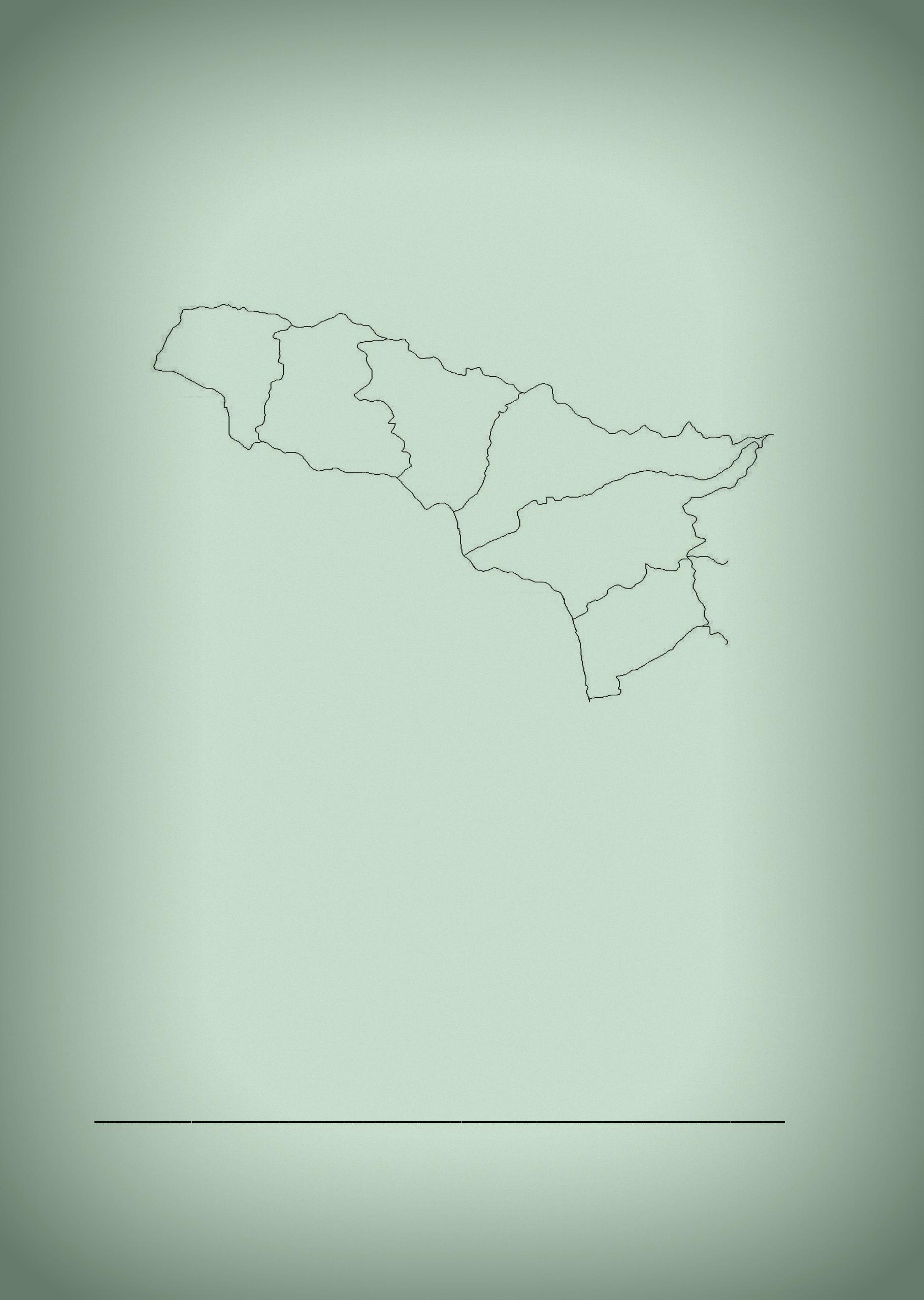 ფინანსთა და ეკონომიკის სამინისტრო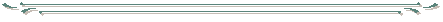 ანგარიშიაფხაზეთის ავტონომიური რესპუბლიკის სამთავრობო სტრუქტურების მიერ 2021 წელსგატარებული ღონისძიებების შესახებ2021 თბილისისარჩევიზოგადი მიმოხილვა	3ცხრილი N 1  აფხაზეთიდან იგპ-თა რაოდენობა და ხვედრითი წილი რეგიონების  მიხედვით 31.12.2021	3დიაგრამა N 1  აფხაზეთიდან იგპ-თა  ხვედრითი წილი განსახლების სახის მიხედვით 31.12.2021	4ცხრილი N 2  აფხაზეთიდან იგპ-თა რაოდენობის შედარება 2021/9თვე-2020/9თვე წ.წ. რეგიონების მიხედვით	4ცხრილი N 3 აფხაზეთის საბიუჯეტო ორგანიზაციების მონაცემები შრომის შესახებ. 2021 წ.  (	5ცხრილი N 4 რესპუბლიკური ბიუჯეტით დაფინანსებული პროგრამები	6სოციალური სფერო	12ჯანდაცვა	12ცხრილი N 5  სამინისტროს მიერ 2021 წლის   ჯანდაცვის პროგრამების ფარგლებში გაწეული დახმარება	16განათლება, კულტურა, სპორტი	17ეკონომიკური სფერო	20აფხაზეთის ავტონომიური რესპუბლიკის 2021 წლის რესპუბლიკური ბიუჯეტის ფინანსური მაჩვენებლები	21ცხრილი N 5 აფხაზეთის ა/რ რესპუბლიკური ბიუჯეტის ფინანსური მაჩვენებლები	21ცხრილი N 6 აფხაზეთის ა/რ  2021 წლის რესპუბლიკური ბიუჯეტის გადასახდელების მაჩვენებლები	21აფხაზეთის ავტონომიური რესპუბლიკის 2021 წლის ეკონომიკის დარგში განხორციელებული საქმიანობები	22აფხაზეთიდან იგპ-თა და ოკუპირებულ ტერიტორიაზე მაცხოვრებელთა ბიზნეს ინიციატივების მხარდაჭერა	24ცხრილი N 7  დაფინანსებული პროექტები	25თანამშრომლობის განვითარება საერთაშორისო და ადგილობრივ ორგანიზაციებთან	25სამუშაო ძალის გაძლიერება	25სტატისტიკა და ანალიტიკა	26Covid 19 პანდემიის წინააღმდეგ გაწეული საქმიანობები	27სამინისტროს გამგებლობაში შემავალი საქვეუწყებო დაწესებულების, სახელმწიფო კონტროლს დაქვემდებარებული სსიპ-ების და ა(ა)იპ-ის მიერ 2021 წ. განხორციელებული აქტივობები	27საქვეუწყებო დაწესებულება - აგრარულ  საკითხთა დეპარტამენტი	27სსიპ ,,აფხაზეთის ქონების განკარგვისა და საწარმოთა მართვის სააგენტო“	................28სსიპ ,,პროგრამებისა და სერვისების სააგენტო“	29სსიპ ,,,აფხაზეთიდან იძულებით გადაადგილებულ პირთა სტაჟირების, კვალიფიკაციის ამაღლებისა და დასაქმების ხელშეწყობის ცენტრი ბიზნეს ინკუბატორი	31აფხაზეთის ავტონომიური რესპუბლიკის სავაჭრო-სამრეწველო პალატა	32ა(ა)იპ ,,საერთაშორისო ინიციატივა განვითარებისა და თანადგომისათვის“	33წინამდებარე ანგარიში მომზადებულია 2021 წლის წლიურ  სტატისტიკურ მონაცემებზე დაყრდნობით და აფხაზეთის ავტონომიური რესპუბლიკის სამინისტროებისა და უწყებებისაგან მიღებული მასალების საფუძველზე. ანგარიში განსახილველად წარედგინება აფხაზეთის ავტონომიური რესპუბლიკის მთავრობას.ზოგადი მიმოხილვა2021 წლის 31 დეკემბრისთვის აფხაზეთის ავტონომიური რესპუბლიკის აფხაზეთიდან  იძულებით გადაადგილებულ პირთა - დევნილთა სამინისტროს მონაცემებით, საქართველოს სხვადასხვა რეგიონში განსახლებულ აფხაზეთიდან იგპ-თა საერთო რაოდენობა შეადგენდა 255 261-ს.ცხრილი N 1  აფხაზეთიდან იგპ-თა რაოდენობა და ხვედრითი წილი რეგიონების  მიხედვით 31.12.2021კომპაქტურად ჩასახლებული იყო 19 705 (7,7%), ხოლო კერძო სექტორში – 235 556 პირი (92,3%).დიაგრამა N 1  აფხაზეთიდან იგპ-თა  ხვედრითი წილი განსახლების სახის მიხედვით 31.12.20212020 წლის ანალოგიურ პერიოდთან შედარებით იგპ-თა საერთო რაოდენობა გაიზარდა 3 674 პირით ანუ 1,5%-ით.ცხრილი N 2  აფხაზეთიდან იგპ-თა რაოდენობის შედარება 2021/9თვე-2020/9თვე წ.წ. რეგიონების მიხედვით2021 წლის 31 დეკემბრის მდგომარეობით,  აფხაზეთიდან იგპ-თა შორის სოციალურად დაუცველი იყო სულ 49 892 პირი, მათ შორის სიღარიბის ზღვარს მიღმა - 16 494.	საცხოვრებელი ფართი კერძო საკუთრებაში დაუმტკიცდა სულ 22 869 ოჯახს        (63 439 პირი).აფხაზეთის ავტონომიუტი რესპუბლიკის აფხაზეთდან იძულებით გადაადგილებულ პირთა- დევნილთა სამინისტროს 2021 წლიდან ახორციელებდა აფხაზეთიდან დევნილთა სოციალურ მხარდაჭერისა და ინფრასტრუქტურული მხარდაჭერი პროგრამებს.ცხრილი N 4 რესპუბლიკური ბიუჯეტით დაფინანსებული პროგრამებილარიპროგრამების/ქვეპროგრამების განსახორციელებლად სამინისტროსთვის აფხაზეთის ავტონომიური რესპუბლიკის 2021 წლის რესპუბლიკური ბიუჯეტის ასიგნების ფარგლებში გამოყოფილ იქნა სულ 960 000,0 ლარი. სსიპ ,,აფხაზეთიდან იძულებით გადაადგილებულ პირთა-დევნილთა მომსახურების სააგენტოს’’ 2021 წლის ბიუჯეტი განისაზღვრა 737.663 ათასი ლარის ოდენობით, ხოლო საკასო შესრულება 684.450 ათასი ლარით,რაც გეგმის შესრილების 92.76 %-ია. სააგენტოს მიერ სანგარიშო პერიოდში ხორციელდებოდა შემდეგი პროგრამები:დევნილთა კომპაქტური განსახლების  ობიექტებში  კომპლექსური  კვლევების  განხორციელება, გასატარებელი ღონისძიებების დასახვა და სადეზინფექციო სამუშაოების ჩატარება ბიუჯეტით გათვალისწინებული ფინანსური რესურსი - 277,812 ლარი;ათვისებული თანხა - 223 722 ლარი;დევნილთა კომპაქტური განსახლების ობიექტებში საერთო სარგებლობის ფართების ბინათმესაკუთრეთა ამხანაგობებისათვის გადაცემის ხელშეწყობა ბიუჯეტით გათვალისწინებული ფინანსური რესურსი - 86, 478 ლარი;ათვისებული თანხა - 86,450 ლარიდევნილთა სამართლებრივი დახმარება-ადვოკატირება“ ბიუჯეტით გათვალისწინებული ფინანსური რესურსი - 57 000 ლარი;ათვისებული თანხა - 56 988 ლარი;იუსტიციისა და სამოქალაქო ინტეგრაციის საკითხებში აფხაზეთის ავტონომიური რესპუბლიკის მთავრობის აპარატის მიერ საანგარიშო პერიოდში:სამართალშემოქმედება საანგარიშო პერიოდში განხორციელდა აფხაზეთის ავტონომიური რესპუბლიკის ნორმატიული აქტების საქართველოს კანონმდებლობასთან შესაბამისობაში მოყვანა და აფხაზეთის ავტონომიური რესპუბლიკის ნორმატიული ბაზის შიდა შესაბამისობის (ურთიერთთავსებადობის) უზრუნველყოფა. საანგარიშო პერიოდში შემუშავებულ იქნა შემდეგი საკანონმდებლო და კანონქვემდებარე ნორმატიული აქტები: „საქართველოს მოქალაქეობის შესახებ“ საქართველოს ორგანულ კანონში ცვლილების შეტანის თაობაზე“ საქართველოს ორგანული კანონის პროექტი; „პროფესიული განათლების შესახებ“ საქართველოს კანონში ცვლილების შეტანის თაობაზე“ საქართველოს კანონის პროექტი; „საქართველოს ოკუპირებულ ტერიტორიებზე არსებული უძრავი ნივთის დეკლარირების, საკუთრების უფლების აღიარება-დადასტურებისა და წინანსწარი რეგისტრაციის მიზნით გასატარებელ ღონისძიებათა შესახებ“ საქართველოს მთავრობის დადგენილების პროექტი; ,,თავდაცვის ძალების რეზერვისა და სამხედრო სარეზერვო სამსახურის შესახებ“ საქართველოს კანონის პროექტი; ,,მობილიზაციის შესახებ“ საქართველოს კანონის პროექტი; ,,არასამხედრო, ალტერნატიული შრომითი სამსახურის შესახებ“ საქართველოს კანონის პროექტი; ,,სამხედრო სავალდებულო სამსახურის გადავადების მოსაკრებლის შესახებ“ საქართველოს კანონის პროექტი; „საქართველოს ადმინისტრაციულ სამართალდარღვევათა კოდექსი“ საქართველოს კანონის პროექტი; „აფხაზეთის ავტონომიურ რესპუბლიკაში და ცხინვალის რეგიონის (ყოფილი სამხრეთ ოსეთის ავტონომიური ოლქის) ტერიტორიაზე მცხოვრები პირების საქართველოს მოქალაქეობის დადგენის შესახებ განცხადების განხილვისა და გადაწყვეტილების მიღების წესის დამტკიცების თაობაზე“ საქართველოს მთავრობის 2019 წლის 29 იანვრის #14 დადგენილებაში ცვლილების შეტანის თაობაზე“ საქართველოს მთავრობის დადგენილების პროექტი. გარდა ამისა, მინისტრის აპარატმა განიხილა თავმჯდომარის რეზოლუციით წარმოდგენილი შერიგებისა და სამოქალაქო თანასწორობის საკითხებში საქართველოს სახელმწიფო მინისტრის წერილი, დოკუმენტებთან ერთად, რომლის საფუძველზეც მინისტრის აპარატს დაევალა ჩართულობის სახელმწიფო სტრატეგიისა და სამოქმედო გეგმის გადახედვის მიზნით, აფხაზეთის ავტონომიური რესპუბლიკის მთავრობის კომპეტენციის ფარგლებში, ძირეული ასპექტების შესრულების მდგომარეობის გათვალისწინებით შესაბამისი წინადადებების წარმოდგენა.ზემოაღნიშნულის გათვალისწინებით, „ოკუპირებული ტერიტორიების მიმართ 2010 წლის სახელმწიფო სტრატეგიის ,,ჩართულობა თანამშრომრობლის გზით“ და თანმდევი ,,ჩართულობის სამოქმედო გეგმის“ განახლების, ოკუპირებული აფხაზეთის ავტონომიური რესპუბლიკის ტერიტორიაზე არსებული საჭიროებებისა და განსახორციელებელი პროექტების თაობაზე წინადადებების შემუშავების მიზნით, იუსტიციისა და სამოქალაქო ინტეგრაციის საკითხებში აფხაზეთის ავტონომიური რესპუბლიკის მინისტრის 2021 წლის 23 ივნისის №46ძ/ს ბრძანებით შეიქმნა სამუშაო ჯგუფი.ქვეპროგრამების გათვალისწინებით განხორციელებული ღონისძიებები:ქვეპროგრამის ,,სამოქალაქო ინტეგრაციის მხარდაჭერის“ ფარგლებში:განხორციელდა ღონისძიება „საბჭოთა ოკუპაციის 100 წლისთავი“. ღონისძიების ფარგლებში მოეწყო ფოტოგამოფენები  „საბჭოთა ოკუპაციის 100 წელი“, „აფხაზეთი დღეს“ და „მუჰაჯირობა“, ასევე გაიმართა მუჰაჯირობასთან დაკავშირებული პუბლიკაციის პრეზენტაცია და გამოფენა;ქვეპროგრამის „აფხაზური ისტორიის სახლი“ ფარგლებში:ქვეპროგრამის „სამშვიდობო რესურსი - ქართულ-აფხაზური ურთიერთობების მხარდაჭერა“ ფარგლებში:  1. ღონისძიება - „ხელოვნება გვაერთიანებს“2. კონფერენციების ციკლი3. ესეების კონკურსი - „ჩემი აფხაზეთი“4. ღონისძიება - „გერმანული ენის კურსდამთავრებულების დაჯილდოება“5. პროექტი - „აფხაზეთობა - 2021“6. კონფერენცია „მედიის როლი ქართულ-აფხაზურ ურთიერთობებში“ქვეპროგრამის „მშვიდობის ლაბორატორია“ ფარგლებში:1. ღონისძიება - „ქალი და მშვიდობა“2. სააღდგომო ღონისძიებები3. სასწავლო კურსი „საგრანტო პროექტების წერა“4. ბავშვთა დაცვის საერთაშორისო დღე5. გამწვანების აქცია „ბუნებასთან ჰარმონიაში“6. პროექტი - „ევროპული არდადეგები“7. პროექტი - „იცხოვრე სპორტით“8. აქცია - „ოფთალმოლოგიური კონსულტაცია“9. ღონისძიება - „აფხაზეთის ოკუპირებულ ტერიტორიაზე მშობლიურ ენაზე    განათლების უფლების შეზღუდვა“             10. პროექტი - „გიორგი აფხაზის ვირტუალური გამოფენა“               11.პროექტები -ლიტერატურულ-აფხაზური პერფორმანსი „შემომეგებე აფხაზეთო“,        სპექტაკლი „მოგზაურობა დროში“, „ეს ჩემი სამშობლო“ (დისტანციურად)              12. პროექტი - „გააზიარე სიკეთე“              13.ვებინარი - „საკუთრების უფლება და დევნილთა დაბრუნების უფლება ოკუპირებულ ტერიტორიაზე“ქვეპროგრამის „თემატური გზავნილები სამშვიდობო, ევროპულ და ევროატლანტიკურ საკითხებზე:პროექტი - „სოციოლოგიური კვლევა თემაზე „აფხაზეთის ოკუპირებულ ტერიტორიაზე არსებული უძრავი ქონების აღწერა ქვეპროგრამის ,,საერთაშორისორეურსები ნდობის აღდგენისა და შერიგებისთვის“1, აფხაზეთობა და საერთაშორისო საზოგადოებაქვეპროგრამის ,,აფხაზური ისტორიის სახლი“1, „აფხაზური ისტორიის სახლი“2, ფოტოგამოფენა - „ქართულ-აფხაზური ურთიერთობები“ქვეპროგრამის ,,სამოქალაქო ინტეგრაციის მხარდაჭერა“1, „საბჭოთა ოკუპაციის 100 წლისთავი“2, პროექტი - „ახალ სასწავლო წელს ახალი შემართებით“3, პროექტი - „დევნილ მოზარდთა სამოქალაქო ჩართულობის სივრცე“   4,პროექტი - „სამოქალაქო ინტეგრაციის აკადემია აფაზეთიდან დევნილი  ახალგაზრდებისთვის5, ღონისძიება - „ინტეგრაციისა და ჩართულობის ახალგაზრდული ფორუმი“სოციალური სფეროჯანდაცვა2021 წლის საამგარიშო პერიოდში აფხაზეთის ავტონომიური რესპუბლიკის შრომის, ჯანმრთელობისა და სოციალური დაცვის სამინისტრო, აფხაზეთის მოსახლეობისათვის სახელმწიფო ჯანდაცვითი პროგრამების მიღმა არსებული სადიაგნოსტიკო-სამკურნალო სერვისის ცალკეული სახეების ხელმისაწვდომობის მიზნით, ბიუჯეტის ფარგლებში, ახორციელებდა სხვადასხვა მიზნობრივ პროგრამებს.აფხაზეთიდან იძულებით გადაადგილებულ პირთა და ოკუპირებული აფხაზეთის ტერიტორიაზე ლეგიტიმურად მცხოვრებ მოქალაქეთა ამბულატორიული დახმარების პროგრამა (ბიუჯეტი 380 000,0 ლარი)პროგრამა მოიცავდა შემდეგ კომპონენტებს:ბირთვული მაგნიტურ-რეზონანსული ტომოგრაფიული მომსახურების კომპონენტის პროგრამის ბიუჯეტმა შეადგინა 157 750 ლარი და მოიცავდა 609 ეპიზოდის დაფინანსებას, მათ შორის: მრტ - 536 ეპიზოდი, მრტ კონტრასტით - 26 ეპიზოდი, მრტ ანგიორეჟიმით - 37 ეპიზოდი, მრტ ანესთეზიით - 10 ეპიზოდი. ხორციელდებოდა შპს ,,კავკასიის მედიცინის ცენტრში“. კომპიუტერული ტომოგრაფიული გამოკვლევის კომპონენტის ბიუჯეტმა შეადგინა 56 400,0 ლარი და ითვალისწინებდა 354 ეპიზოდის დაფინანსებას, მათ შორის: კომპიუტერული ტომოგრაფია ანგიოგრაფიით (კონტრასტით) - 20 ეპიზოდი, კომპიუტერული ტომოგრაფია კონტრასტით - 258 ეპიზოდი, კომპიუტერული ტომოგრაფია კონტრასტის გარეშე - 82 ეპიზოდი. ხორციელდებოდა შპს ,,კავკასიის მედიცინის ცენტრში“.ინსტრუმენტული გამოკვლევების  კომპონენტის პროგრამის ბიუჯეტმა შეადგინა 15 630,0 ლარი და ითვალისწინებდა 370 ეპიზოდის დაფინანსებას. კერძოდ:  თავის ტვინის (ინტრა და ექსტრაკრანიალური) სისხლძარღვთა დოპლეროგრაფია - 90 ეპიზოდი, ორივე ქვედა კიდურის სისხლძარღვთა დოპლეროგრაფია - 90 ეპიზოდი; ციფრული რენტგენოგრაფია - 100 ეპიზოდი; ართროექოსკოპია - 40 ეპიზოდი, ექოკარდიოგრაფია - 50 ეპიზოდი. ხორციელდებოდა შპს ,,კავკასიის მედიცინის ცენტრში“.ენდოსკოპიური გამოკვლევის კომპონენტი პროგრამის ბიუჯეტმა შეადგინა 8 850,0 ლარი და მოიცავდა 80 ეპიზოდის დაფინანსებას, კერძოდ: ეზოფაგოგასტროდუოდენოსკოპია ანესთეზიით - 8 ეპიზოდი, ეზოფაგოგასტროდუოდენოსკოპია ანესთეზიის გარეშე - 51 ეპიზოდი, კოლონოსკოპია ანესთეზიით - 21 ეპიზოდი.  ხორციელდებოდა ,,ავერსის კლინიკაში“.ლაბორატორიული გამოკვლევის კომპონენტის პროგრამის ბიუჯეტმა შეადგინა 5 315,0 ლარი და ითვალისწინებდა 277 ეპიზოდის დაფინანსებას. კერძოდ: კოაგულოგრამა - 80 ეპიზოდი, D დიმერი - 85 ეპიზოდი,რეაქტიული ცილა - 65 ეპიზოდი, ლიპიდური სპექტრი - 47 ეპიზოდი. ელექტრონულ ტენდერში გამარჯვებული გახდა „მედიქალ ვორლდ დიაგნოსტიკი“.აბილიტაციისა და სამკურნალო რეაბილიტაციის კომპონენტის პროგრამის ბიუჯეტმა შეადგინა 47 040,0 ლარი და ითვალისწინებდა 110 ბენფიციარის დაფინანსებას. ხორციელდებოდა შპს ,,თბილისის ბალნეოლოგიურ კურორტში“. პროგრამა წარმოდგენილი იყო ორი ქვეკომპონენტით: აბილიტაციის კომპონენტი - ექიმი-ნევროლოგის კონსულტაცია და, საჭიროების მიხედვით, ოკუპაციური თერაპია, მეტყველების თერაპია, ფსიქოთერაპია და ქცევითი თერაპია; სამკურნალო რეაბილიტაციის კომპონენტი - ექიმ-რეაბილიტოლოგის კონსულტაცია და, საჭიროების მიხედვით, ფიზიკური თერაპია (მასაჟი, ვარჯიში), აპარატურული ფიზიოთერაპია და ჰიდროკინეზოთერაპია.მხედველობის ორგანოს ექსიმერული ლაზერული კორექციის კომპონენტის პროგრამის ბიუჯეტი განისაზღვრა 44 020,0 ლარით და თვალის რეფრაქციული ანომალიების კორექციას ექსიმერული ლაზერით, ექიმის კონსულტაციისა და წინასაოპერაციო კვლევების გათვალისწინებით - 36 ეპიზოდის დაფინანსებას. ხორციელდებოდა შპს ,,ახალ მზერაში“.კომპიუტერული ტომოგრაფიული გამოკვლევები დასავლეთ საქართველოს რეგიონში კომპონენტის პროგრამა ითვალისწინებს მაღალტექნოლოგიური კვლევის გეოგრაფიულ ხელმისაწვდომობას. პროგრამის ბიუჯეტი განისაზღვრა 12 000,0 ლარით და ითვალისწინებდა კომპიუტერულ ტომოგრაფიული კვლევის დაფინანსებას კონტრასტით და კონტრასტის გარეშე (60 ეპიზოდი), მათ შორის: კომპიუტერული ტომოგრაფია – 30 ეპიზოდი, კომპიუტერული ტომოგრაფია კონტრასტით - 30 ეპიზოდი. ტენდერი არ შედგა. შესაბამისად პროგრამა ვერ განხორციელდა და აღნიშნული თანხა გადანაწილდა უფრო მოთხოვნად კომპონენტზე.აფხაზეთიდან იძულებით გადაადგილებულ პირთა და ოკუპირებული აფხაზეთის ტერიტორიაზე ლეგიტიმურად მცხორებ მოქალაქეთა ჰოსპიტალური დახმარების პროგრამა (ბიუჯეტი 100 000,0 ლარი)პროგრამა წარმოდგენილი იყო 2 კომპონენტით:მენჯ-ბარძყის ენდოპროთეზირების კომპონენტის პროგრამის ბიუჯეტი განისაზღვრა 93 100,0 ლარით და ითვალისწინებდა 19 ეპიზოდის დაფინანსებას. პროგრამის რეალიზაციის მიზნით 5-ჯერ გამოცხადდა ელექტრონული ტენდერი აუქციონის გარეშე, რომელიც დასრულდა უარყოფითი შედეგებით. პროგრამა ვერ განხორციელდა. მომსახურების დროულად და შეუფერხებლად მიწოდების მიზნით მენჯ-ბარძაყის სახსრის ენდოპროთეზირება 14 ბენეფიციარს (საპენსიო ასაკამდე) სხვადასხვა სამედიცინო დაწესებულებებში, მოთხოვნის შესაბამისად, დაუფინანსდათ სამინისტროს „აფხაზეთიდან იძულებით გადაადგილებულ პირთა სოციალური მხარდაჭერის პროგრამის“,,ჰოსპიტალური მომსახურების, ამბულატორიული ოპერაციული მკურნალობისა და სტაციონარულ პირობებში დიაგნოსტიკის თანადაფინანსების ხელშეწყობის პროგრამის“ ფარგლებში თანადაფინანსების წესის მიხედვით. სამინისტროში ბენეფიციართა მომართვიანობა ამ სახის მომსახურებაზე მოთხოვნადია.კორონარული ანგიოგრაფიის კომპონენტი - პროგრამის ბიუჯეტინ განისაზღვრა 15 000,0 ლარით და ითვალისწინებდა 30 ეპიზოდის დაფინანსებას. პროგრამა ხორციელდებიდა შპს ,,ავერსის კლინიკაში“. აფხაზეთიდან იძულებით გადაადგილებულ პირთა სოციალური მხარდაჭერის პროგრამა (ბუიჯეტი 1 080 300,0 ლარი)პროგრამა წარმოდგენილი იყო რამდენიმე კომპონენტით:ჰოსპიტალური მომსახურების, ამბულატორიული ოპერაციული მკურნალობისა და სტაციონარულ პირობებში დიაგნოსტიკის თანადაფინანსების ხელშეწყობა (ბიუჯეტი - 889 274,0 ლარი)ონკოპაციენტთა დამატებითი სამედიცინო მომსახურების თანადაფინანსების ხელშეწყობის პროგრამა (ბიუჯეტი - 70 000,0 ლარი). პროგრამა მოიცავდა  3 კომპონენტის მომსახურების დაფინანსებას: სხივური თერაპიის თანადაფინანსების კომპონენტი ქიმიო და ჰორმონოთერაპიის (მანიპულაცია+მედიკამენტი) თანადაფინანსების კომპონენტი სპეციფიკური მედიკამეტებით (ტარგეტული, იმუნოთერაპიული, ბისფოსფონატები და ა.შ) უზრუნველყოფის თანადაფინანსების კომპონენტი.აფხაზეთის ოკუპირებულ ტერიტორიაზე მოქმედ COVID სტაციონარების მედიკამენტებით მხარდაჭერის პროგრამა	პროგრამის ბიუჯეტი შეადგენდა 100 000,0 ლარს და ითვალისწინებდა 27 დასახელების მედიკამენტების სახელმწიფო შესყიდვას. 	საანგარიშო პერიოდში აფხაზეთის ა/რ ჯანმრთელობისა და სოციალური დაცვის სამინისტროს მიერ კონსოლიდირებული ტენდერებით შესყიდულ იქნა 29 861,030 ლარის 17 დასახელების მედიკამენტი, საიდანაც ოკუპირებული აფხაზეთის სამედიცინო დაწესებულებებს გადაეცა 12 188,40 ლარის 15 დასახელების მედიკამენტი. სამინისტროს ბალანსზე დარჩენილი 17 672,90 ლარის 17 დასახელების მედიკამენტი გადაეცა ა(ა)იპ აფხაზეთის სამედიცინო დაწესებულებებთან კოორდინაციის სააგენტოს. პროგრამა დასრულებულია.მიზნობრივი საჯარო სკოლების მოსწავლეთა მრავალპროფილური სკრინინგული კვლევის პროგრამის ბიუჯეტმა შეადგინა 100 000,00 ლარი. ითვალისწინებდა გამყოფი ხაზის (სამეგრელო ზემო-სვანეთის რეგიონი) სოფლების სკოლების, აფხაზეთის საჯარო სკოლების და დევნილ მოსწავლეთა მაღალი კონტინგენტის საჯარო სკოლების მოსწავლეების გამოკვლევას. საანგარიშო პერიოდში ჩატარდა 5 ღონისძიება 10 საჯარო სკოლაში. მომსახურება (სხვადასხვა პროფილის ექიმების კონსულტაცია/ გამოკვლევები) გაეწია 1 041 მოსწავლეს. გაიცა 954 ცალი სასჩუქრე ნაკრები და 912,42 ლარის მედიკამენტები. ასევე (COVID-19)-ის პანდემიის გამოცხადების პერიოდში განხორციელებულმა შეზღუდვებმა მნიშვნელოვნად შეამცირა დევნილი მოსახლეობის მომართვიანობა პირველადი ჯანდაცვის რგოლის სამედიცინო დაწესებულებებში, რამაც გამოიწვია ავადობის მაჩვენებლების ზრდის საშიშროება აღნიშნულ პოპულაციაში. სამინისტროს ცხელ ხაზზე, ასევე სხვადასხვა უწყებებიდან შემოსული წერილების ანალიზით გაიზარდა თხოვნები ადგილზე სამედიცინო გასინჯვების გაწევის თაობაზე. „მიზნობრივი საჯარო სკოლების მოსწავლეთა მრავალპროფილური სკრინინგული კვლევის პროგრამამ“ განიცადა ცვლილება და ჩამოყალიბდა „აფხაზეთიდან იძულებით გადაადგილებულ პირთა მრავალპროფილური სკრინინგული კვლევის პროგრამად“, რომლის ფარგლებში განხორციელდა 9 გასვლითი ღონისძიება დევნილთა კომპაქტური ჩასახლების 13 ლოკაციაზე საქართველოს სხვადასხვა რეგიონში (კახეთი, სამეგრელო-ზემო სვანეთი, იმერეთი, ქვემო ქართლი, აჭარა, თბილისი), რომლის ფარგლებში მომსახურება გაეწია 820 ბენეფიციარს ( 2488 ვიზიტი). გაიცა 22 557,09 ლარის  მედიკამენტები დანიშნულების შესაბამისად. ამრიგად, სულ „აფხაზეთიდან იძულებით გადაადგილებულ პირთა მრავალპროფილური სკრინინგული კვლევის პროგრამის “ ფარგლებში სამედიცინო მომსახურება გაეწია 1 861 ბენეფიციარს. ანაზღაურების თანხა შეადგენს 85 863,84 ლარს.აფხაზეთიდან იძულებით გადაადგილებული და ოკუპირებული აფხაზეთის ტერიტორიაზე მომუშავე ექიმების და საშუალო სამედიცინო პერსონალის გადამზადების  პროგრამა (ბუიჯეტი 5 000,0 ლარი)	ქვეყანაში შექმნილი ეპიდემიოლოგიური ვითარებიდან გამომდინარე, პროგრამა განხორციელდა ონლაინ რეჟიმში. ითვალისწინებდა 25 საშუალო სამედიცინო პერსონალის და ექიმის გადამზადებას. ხელშეკრულება 5000 ლარზე გაფორმდა სსიპ თბილისის სახელმწიფო სამედიცინო უნივერსიტეტთან. ტრენინგის ხანგრძლივობა შეადგენდა 4 დღე. დღეში 3 საათი ან ჯამურად 12სთ. ტრენინგის თემა: პირველი დახმარება და COVID- 19 მართვის ზოგადი პრინციპები.ცხრილი N 5  სამინისტროს მიერ 2021 წლის   ჯანდაცვის პროგრამების ფარგლებში გაწეული დახმარებასამინისტროს საქმიანობის ერთ-ერთ მიმართულებას კვლავ წარმოადგენდა ოკუპირებული აფხაზეთის ტერიტორიაზე მცხოვრები აფხაზი მოქალქეებისათვის სამედიცინო დახმარების გაწევის საორგანიზაციო საკითხებში მონაწილეობა, მათი ჯანმრთელობის მდგომარეობის მონიტორინგი, განსახლება და შექმნილი პრობლემების დროს დაუყოვნებელი რეაგირება.  2021 წელს რეფერალური ობიექტით (საცხოვრისი) ისარგებლა ოკუპირებული აფხაზეთის ტერიტორიაზე ლეგიტიმურად მცხოვრებმა 34-მა ბენეფიციარმა თანმხლებ პირებთან ერთად. თითოეული მოსარგებლის ჩასახლება აღნიშნულ ობიექტზე განხორციელდა „აფხაზეთის ავტონომიური რესპუბლიკის ჯანმრთელობისა და სოციალური დაცვის სამინისტროს რეფერალური ობიექტით სარგებლობის წესი“-ს (მინისტრის ბრძანება №46, 19.02.2016წ.) შესაბამისად.  	სამინისტროს შუამდგომლობით არასამთავრობო ორგანიზაციის „საქართველოს ქალები მშვიდობისა და სიცოცხლისათვის“ მიერ 20 შშმ პირს გადაეცა ეტლ-სავარძელი. ,,აბასთუმნს ფილტვის ცენტრში ‘’ ფილტვის ქრონიკულ დაავადებათა რეაბილიტაციის კურსის ჩატარების მიზნით სს ,,ტუბერკულოზისა და ფილტვის დაავადებათა ეროვნულ ცენტრში ‘’ შესაბამის კომისიაზე განხილვის მიზნით მომზადდა და გადაიგზავნა 21 ბენეფიციალი სამედიცინო დოკუმენტაცი. 2021 წლის სექტემბრიდან პროგრამა შეჩერებულია .აფხაზეთის ა/რ ჯანმრთელობისა და სოციალური დაცვის სამინისტროსა და ა(ა)იპ აფხაზეთის სამედიცინო დაწესებულებებთან კოორდინაციის სააგენტოს მიერ განხორციელებული სხვადასხვა აქტივობების შედეგად, ასევე საქართველოს ოკუპირებული ტერიტორიებიდან დევნილთა შრომის, ჯანმრთელობისა და სოციალური დაცვის სამინისტროსა და დაავადებათა კონტროლისა და საზოგადოებრივი ჯანმრთელობის ეროვნული ცენტრის მხარდაჭერით ა(ა)იპ გალის ცენტრალურ რაიონულ საავადმყოფოს სასწრაფო სამედიცინო დახმარების სამსახურს გადაეცა „ფიატ დუკატოს“ ტიპის სასწრაფი სამედიცინო მანქანა, 1500-მდე სწრაფი ანტიგენ ტესტი ; 2 ჟანგბადის კონცენტრატორი;განათლება, კულტურა, სპორტი	2021 წლის საანგარიშო პერიოდში აფხაზეთის  ავტონომიური რესპუბლიკის  განათლებისა და კულტურის სამინისტროს  მიერ  განხორციელდა შემდეგი პროგრამები:გალის რაიონის (კონფლიქტის ზონა) სკოლამდელი აღზრდისა და სახელოვნებო სკოლების პედაგოგთა და ადმინისტრაციულ-ტექნიკური პერსონალის ფინანსური დახმარების პროგრამა  	პროგრამის ფარგლებში დაფინანსდა გალის რაიონის სკოლამდელი აღზრდის დაწესებულებების (9 საბავშვო ბაღი), 4 მუსიკალური  და 1 სამხატვრო  სკოლის  181 ბენეფიციარი, მათ შორის 89 პედაგოგი, 92 ტექნიკური პერსონალი.	ბიუჯეტმა შეადგინა 334 800,0 ლარი, ხარჯი -  334 078,28 ლარი.,,წარმატებული ახალგაზრდების მხარდაჭერის პროგრამა“ 	საანგარიშო პერიოდში განხილულ იქნა 284 განცხადება, პროგრამით განსაზღვრული კრიტერიუმების მიხედვით დაფინანსდა  236  წარმატებული  ახალგაზრდა  აფხაზეთიდან.	ბიუჯეტმა შეადგინა 144 092,0  ლარი, ხარჯი -  144 011,08  ლარი.აფხაზური ენის პედაგოგთა ფინანსური მხარდაჭერა ქვეპროგრამის ფარგლებში  დაფინანსდააფხაზეთის საჯარო სკოლის 5 პედაგოგი. 	ბიუჯეტმა შეადგინა 17 500,0  ლარი, ხარჯი - 17 500,0  ლარი.აკადემიკოს ილია ვეკუას სახელობის სტიპენდია  ქვეპროგრამის ფარგლებში სსიპ სოხუმის სახელმწიფო უნივერსიტეტის საბუნებისმეტყველო მეცნიერებათა, მათემატიკის, ტექნოლოგიებისა და ფარმაციის ფაკულტეტის ქიმიური ექსპერტიზის სამაგისტრო პროგრამის I კურსის სტუდენტს მიენიჭა ილია ვეკუას სახელობის სტიპენდია.	ბიუჯეტმა შეადგინა 2 020,0  ლარი, ხარჯი -  2 020,0  ლარი.დიმიტრი (არზაყან) დაემუხვარისა და ჟიული შარტავას სახელობის სტიპენდიებიქვეპროგრამის ფარგლებში შექმნილმა კომისიამ განიხილა უმაღლესი საგანმანათლებლო დაწესებულებიდან  შემოსული 11 წარდგინება. ხმების გადანაწილების შესაბამისად, სტიპენდია მიენიჭა ორ სტუდენტს.ბიუჯეტმა შეადგინა 1 630,0  ლარი, ხარჯი -  1 63,0  ლარი.შეხვედრები ღვაწლმოსილ პედაგოგებთან, მედალოსან კურსდამთავრებულებთან, წარმატებულ სტუდენტ -ახალგაზრდობასთანმასწავლებლის დღესთან დაკავშირებით მადლობის სიგელითა და საჩუქრებით დაჯილდოვდა 6  ღვაწლმოსილი პედაგოგი აფხაზეთიდან. ასევე, ქვეპროგრამის ფარგლებში შექმნილმა კომისიამ კრიტერიუმების (ბოლო სამი წლის მუშაობის პერიოდში მოსწავლეთა მიღწევების პოზიტიური დინამიკა, უწყვეტი პროფესიული განვითარება, სწავლების ინოვაციური მეთოდების გამოყენება სკოლაში, მონაწილეობა სასკოლო თუ საზოგადოებრივ  ცხოვრებაში) შესაბამისად, 2021 წლის აფხაზეთის წლის საუკეთესო მასწავლებლის წოდება მიენიჭა 3 პედაგოგს, ვალერი არქანიას სახელობის არტგალერეაში გაიმართა შეხვედრა2019-2020 წლის ოქროსა და ვერცხლის მედალოსან წარმატებულ სტუდენტ-ახალგაზრდებთან. ბიუჯეტმა შეადგინა 3 150,0  ლარი, ხარჯი -  3 131,92  ლარი.აფხაზეთის მეცნიერთა მხარდაჭერის პროგრამაპროგრამის ფარგლებში დააფინანსდა 4  მეცნიერის ნაშრომი და ასევე, პროგრამის ფარგლებში, მგზავრობის ხარჯები დაუფინანსდა 4 სტუდენტს.ბიუჯეტმა შეადგინა 15 000,0,0  ლარი, ხარჯი -  10 724,80  ლარი.სასკოლო ინფრასტრუქტურისა და სასწავლო გარემოს გაუმჯობესება ქვეპროგრამის ფარგლებში, სკოლების საჭიროებებიდან გამომდინარე სკოლებისათვის გამოიყოფა თანხა სასწავლო პროცესისათვის, სასკოლო და სახელოვნებო ღონისძიებების უზრუნველყოფისათვის საჭირო ტექნიკური საშუალებების, ინვენტარის, საკანცელარიო ნივთების, თვალსაჩინოებების, კლასგარეშე დამხმარე ლიტერატურისა და ასევე, ინფრასტრუქტურის გაუმჯობესების მიზნით საჭირო მასალების შესაძენად.2021 წლის საანგარიშო პერიოდის განმავლობაში კომისიამ განიხილა 7 განაცხადი,  შედეგად:ბიუჯეტმა შეადგინა 38 358,0  ლარი, ხარჯი -  38 048,33  ლარი.თანაბარი შესაძლებლობები-თანაბარი მზრუნველობა“ქვეპროგრამა ემსახურება სპეციალური და დაწყებითი საფეხურის მასწავლებლების პროფესიული განვითარების ხელშეწყობას. ქვეპროგრამის  ფარგლებში განხორციელებული აქტივობები ხელს უწყობს შშმ მოზარდთა სოციალიზაციის პროცესს.აფხაზეთის საჯარო სკოლებისა და ოკუპირებული გალის რაიონის საშუალო  სკოლების სპეციალური და დაწყებითი საფეხურის 22 პედაგოგებისთვის ჩატარდა გადამზადების ონლაინ ტრენინგი - ,,ნეიროპლასტიურობა და განათლება ადრეული და დაწყებითი განათლების დამხმარე სასწავლო  ტექნოლოგიები.”  ტრენინგი მიმდინარეობდა 7 სამუშაო დღის განმავლობაში. ტრენინგის მონაწილეები უზრუნველყოფილნი იყვნენ შესაბამისი ვიდეო ფილმებითა და რესურსით. პედაგოგებს გადაეცა შესაბამისი სერტიფიკატები.   3 დეკემბერს, აფხაზეთის ავტონომიური რესპუბლიკის განათლებისა და კულტურის სამინისტრომ მსოფლიო შეზღუდული შესაძლებლობების მქონე პირთა უფლებების დაცვის საერთაშორისო დღესთან დაკავშირებით საუკეთესო ქალ პარასპორტსმენსა და  50  შეზღუდული შესაძლებლობების მქონე პირს უმასპინძლა, მოწვეულ სტუმრებს გადაეცათ საჩუქრები.ბიუჯეტმა შეადგინა 6 000 ლარი, ხარჯი -  6 000,0  ლარი.ონლაინ საკვირაო სკოლა“ქვეპროგრამის ფარგლებში  გალის რაიონის საშუალო და აფხაზეთის საჯარო სკოლების მოსწავლეებს შესაძლებლობა აქვთ ჩაერთონ 3 საგნობრივი მიმართულების - ქართული ენა და ლიტერატურა, ინგლისური ენა და ხელოვნების  განსხვავებული ფორმატით სწავლების პროცესში. ონლაინ შეხვედრები იმართება ინტერაქტიული, თამაშით სწავლებისა და ანალიზის მეთოდების გამოყენებით. მოსწავლეებს აქვთ შესაძლებლობა განსხვავებულად შეიმეცნონ ტრადიციული საგნები.გაფორმდა ხელშეკრულებები პედაგოგებთან და კოორდინატორებთან;ქვეპროგრამის ფარგლებში  გალის რაიონის საშუალო და აფხაზეთის საჯარო სკოლების მოსწავლეებს (ბენეფიციართა რაოდენობა  80 მოსწავლე) ჩაუტარდათ  3 საგნობრივი მიმართულების - ქართული ენა და ლიტერატურა, ინგლისური ენა და ხელოვნების  გაკვეთილები. ონლაინ შეხვედრები გაიმართება ინტერაქტიული, თამაშით სწავლებისა და ანალიზის მეთოდების გამოყენებით. მოსწავლეებს მიეცათ შესაძლებლობა განსხვავებულად შეემეცნოთ ტრადიციული საგნები. თითოეულ ჯგუფს  ჩაუტარდა  26 შეხვედრა თითო საგნობრივი მიმართულებით;ბიუჯეტმა შეადგინა 12 210 ხარჯი -  12 210  ლარი.ფოტოგამოფენა „კადრები აფხაზეთიდან“ფოტოგამოფენა გაიმართა ქ. თბილისში, მზიურის პარკში.  მიიღეს მნიშვნელოვანი ინფორმაცია აფხაზეთში ქართული არიტექტურული ძეგლების, ურბანული განაშენიანების, საფორტეფიკაციო ნაგებობების, სარეკრიაციო ზონების  წარმომავლობის, აფხაზეთის გამოჩენილი სპორტსმენების და ხელოვნების დარგის შესახებ. ბიუჯეტმა შეადგინა 4 000,0  ლარი, ხარჯი -  4 000,0  ლარი.სალექციო კვირეული „აღმოაჩინე აფხაზეთი“ ჩატარდა ლექციები თემაზე:„აფხაზეთი - ბრიტანეთის ეროვნულ ბიბლიოთეკაში დაცულ უძველეს რუკებზე“;,,აფხაზეთი შუა საუკუნეებში - აფხაზთა სამეფო".	აფხაზეთის საჯარო სკოლის მოსწავლებსა და აფხაზეთის ოკუპირებული ტერიტორიებიდან სხვადასხვა უმაღლესი სასწავლებლის სტუდენტებს უმასპინძლა კორნელი კეკელიძის სახელობის საქართველოს ხელნაწერთა ეროვნული ცენტრი/ National Centre of Manuscripts-მა.	ცენტრში მოწვეულ მოსწავლეები და სტუდენტები გაეცვნენ აფხაზეთის უძველესი ხელნაწერებს, ასევე ახალგაზრდებმა მონაწილეობა მიიღეს ხელნაწერთა ეროვნულ ცენტრში მოქმედი სარესტავრაციო ლაბორატორიის საქმიანობას და ქაღალდის აღდგენის ვორქშოპში. 	ბიუჯეტმა შეადგინა 10 000,0  ლარი, ხარჯი -  6 930,0  ლარი.ქვეპროგრამა ,,სამეცნიერო კონფერენცია“ 2021 წლის 16 ოქტომბერს სოხუმის სახელმწიფო უნივერსიტეტისა და აფხაზეთის ავტონომიური რესპუბლიკის განათლებისა და კულტურის სამინისტროს ეგიდით, დისტანციური საერთაშორისო სამეცნიერო კონფერენცია ,, აფხაზეთის კულტურული ფასეულობანი“ გაიმართა. კონფერენცია ცნობილი კავკასიოლოგის, აფხაზოლოგისა და ქარტველოლოგის, პროფესორ თეიმურაზ გვაცელაძის დაბადების 70 წლის იუბილეს მიეძღვნა.                  ბიუჯეტმა შეადგინა 3 000 ლარი, ხარჯი -  3 000 ლარი.ქვეპროგრამა ,,ექსპოზიცია აფხაზეთის მოზაიკა“       3D      მუზეუმ „ჰოლოზეუმში“ აფხაზეთის მოზაიკის იმერსიული პროექციის ჩვენება გაიმართა, რომელსაც სამთავრობო, არასამთავრობო, დიპლომატიური კორპუსის და ფართო საზოგადოების წარმომადგენლები დაესწრნენ. გამოფენის დამთვალიერებელ სტუდენტებსა და აფხაზეთის საჯარო სკოლის მოსწავლეებს ფონდ „რიბირაბოს“ წარმომადგენლებმა მოზაიკის მასტერკლასი ჩაუტარეს და მისი დამზადების უნიკალური ტექნოლოგია გააცნეს. ბიუჯეტმა შეადგინა 25 000 ლარი, ხარჯი -  22 690  ლარი.ქვეპროგრამა ,,აფხაზეთის კულტურული მემკვიდრეობა“ ქვეპროგრამის ფარგლებში შეიქმნა საქართველოში პირველი მობილური აპლიკაცია ,,აფხაზეთის კულტურული მემკვიდრეობა“/Abkhazia Heritage, რომლის პრეზენტაცია 2021 წლის 28 დეკემბერს  საქართველოს ტექნოლოგიურ პარკში გაიმართა. მობილური აპლიკაცია ხელმისაწვდომია Android და iOS პლატფორმებისთვის და დაინტერესებულ პირებს შეუძლიათ ჩამოტვირთონ Play Store-დან და App Store-დან.ბიუჯეტმა შეადგინა 26 550 ლარი, ხარჯი -  25 640,9  ლარი.ქვეპროგრამა ,,ნიკოლოზ თაბუკაშვილის სახელობის პრემია“ ნიკოლოზ თაბუკაშვილის სახელობის პრემიის კონკურსი ცხადდება ორ წელიწადში ერთხელ. პრემიის მოსაპოვებლად  ნამუშევრის წარდგენის უფლება აქვთ როგორც ფიზიკურ პირებს, ასევე სასწავლო დაწესებულებებს, შემოქმედებით და სხვა საზოგადოებრივ ორგანიზაციებს, რომლებიც საქმიანობენ სახვითი და გამოყენებითი ხელოვნების დარგში. კონკურსში გამარჯვებულ პირს მიენიჭება ნიკოლოზ თაბუკაშვილის სახელობის პრემიის ლაურეატის წოდება და  დიპლომთან ერთად გადაეცემა ფულადი ჯილდო 2500 (ორი ათას ხუთასი) ლარის ოდენობით.ბიუჯეტმა შეადგინა 8 000 ლარი, ხარჯი -  8 000 ლარი.ეკონომიკური სფერო2021 წლის საანგარიშო პერიოდში აფხაზეთის ავტონომიური რესპუბლიკის ფინანსთა და და ეკონომიკის სამინისტროს მიერ განხორციელდა შემდეგი ღონისძიებები:აფხაზეთის ავტონომიური რესპუბლიკის ფინანსთა და ეკონომიკის სამინისტრო (შემდგომში – სამინიტრო) არის აფხაზეთის ავტონომიური რესპუბლიკის კონსტიტუციისა და ,,აფხაზეთის ავტონომიური რესპუბლიკის მთავრობის სტრუქტურის, უფლებამოსილებისა და საქმიანობის წესის შესახებ“ აფხაზეთის კანონის შესაბამისად შექმნილი აფხაზეთის ავტონომიური რესპუბლიკის აღმასრულებელი ხელისუფლების დაწესებულება, რომელიც მისთვის მინდობილ სფეროში სახელმწიფო მმართველობისა და სახელმწიფო პოლიტიკის განხორციელების უზრუნველსაყოფად ახორციელებს კანონმდებლობით მისთვის მინიჭებულ უფლებამოსილებებს.სამინისტრო თავის საქმიანობას წარმართავს საქართველოსა და აფხაზეთის ავტონომიური რესპუბლიკის საკანონმდებლო და კანონქვემდებარე ნორმატიული აქტებისა და სამინისტროს დებულების შესაბამისად.სამინისტროს საქმიანობის სფეროს განეკუთვნება აფხაზეთის ავტონომიური რესპუბლიკის საფინანსო სისტემის მართვა, საფინანსო-საბიუჯეტო პოლიტიკის რეგულირების ღონისძიებათა განხორციელება, კომპეტენციის ფარგლებში ეკონომიკური პოლიტიკის შემუშავება და დარგობრივი ეკონომიკის სფეროების განვითარების ხელშეწყობა, ქონების განკარგვა და საწარმოთა მართვა.სამინისტრო მისი საქმიანობის სფეროთი განსაზღვრული ამოცანების შესრულებას უზრუნველყოფს სამინისტროს სისტემაში შემავალი სამინისტროს 7 სტრუქტურული ქვედანაყოფით, სამინისტროს გამგებლობაში არსებული 1 საქვეუწყებო დაწესებულებით, 4 საჯარო სამართლის იურიდიული პირითა და 1 არასამეწარმეო (არაკომერციული) იურიდიული პირით. სამინისტროს სისტემაში დასაქმებული იყო სულ 166 ადამიანი (მ.შ. 123 შტატით გათვალისწინებულ თანამდებობაზე და 43 - შრომითი ხელშეკრულებით). აფხაზეთის ავტონომიური რესპუბლიკის 2021 წლის რესპუბლიკური ბიუჯეტის ფინანსური მაჩვენებლები	2021 წელს სამინისტროს  და მის სისტემაში შემავალი ორგანიზაციების დაზუსტებულმა ბიუჯეტმა შეადგინა სულ 4 240 791 ლარი. პროგრამულმა ბიუჯეტმა ბიუჯეტის მთლიანი მოცულობის 15,7% (სულ 667 145  ლარი) შეადგინა, რომლითაც განხორციელდა დევნილების პრობლემებზე ორიენტირებული 19 პროგრამა. 	ბიუჯეტის შემოსავლებმა 2021 წელს შეადგინა 21 035,4 ათასი ლარი, მათ შორის საშემოსავლო გადასახადი - 10 658 ათასი ლარი, გრანტები - 10 027,1 ათასი ლარი, სხვა შემოსავლები - 350,3 ათასი ლარი.ცხრილი N 5 აფხაზეთის ა/რ რესპუბლიკური ბიუჯეტის ფინანსური მაჩვენებლებილარიცხრილი N 6 აფხაზეთის ა/რ  2021 წლის რესპუბლიკური ბიუჯეტის გადასახდელების მაჩვენებლებილარიაფხაზეთის ავტონომიური რესპუბლიკის 2021 წლის ეკონომიკის დარგში განხორციელებული საქმიანობები	აფხაზეთის ა/რ-ის ფინანსთა და ეკონომიკის სამინისტროს საქმიანობის ძირითად მიმართულებებს საანგარიშო პერიოდში  წარმოადგენდა:აფხაზეთის ავტონომიური რესპუბლიკის საფინანსო სისტემის მართვა, საფინანსო-საბიუჯეტო პოლიტიკის რეგულირება;კომპეტენციის ფარგლებში ეკონომიკური პოლიტიკის შემუშავება და ეკონომიკური მდგომარეობის ანალიზი;საქართველოს რეგიონებში განსახლებული დევნილებისათვის ინფორმაციის მიწოდება და კონსულტაციების გაწევა სხვადასხვა პროექტებში და საგრანტო კონკურსებში მონაწილეობის მისაღებად; დაინეტერესებულ მხარეებთან, ადგილობრივ და საერთაშორისო დონორ ორგანიზაციებთან, კერძო და საჯარო სტუქტურებთან თანამშრომლობა დაფინანსების მოძიებისა და  ერთობლივი ეკონომიკური პროექტების განხორციელების მიზნით;იგპ-ების ეკონომიკური მდგომარეობის გასაუმჯობესებლად მიზნობრივი პროგრამების დანერგვა და განხორციელება;აფხაზეთიდან იგპ-თა დასაქმებაში ხელშეწყობა და სამუშაო ძალის გაძლიერება;გარემოს დაცვის და სოფლის მეურნეობის დარგების გავითარების ხელშეწყობა;აფხაზეთის ავტონომიური რესპუბლიკის ქონების ფლობა, მართვა და განკარგვა;სტატისტიკური წარმოება;COVID-19 გავრცელების საწინააღმდეგო ღონისძიებების გატარება და სხვა.სამინისტრომ, კომპეტენციის ფარგლებში, განახორციელა აფხაზათიდან იგპ-ების, მათი  კომპაქტური დასახლებებისა და აფხაზეთის ოკუპირებულ ტერიტორიაზე მცხოვრები ჩვენი თანამოქალაქების სოციალური და ეკონომიკური საჭიროებების, არსებული გამოწვევებისა და შესაძლებლობების ანალიზი. ანალიზის საფუძველზე გამოიკვეთა გამოწვევების საპასუხო საპროექტო ინიციატივები და პროგრამები, რომელიც ხელს შეუწყობს აფხაზეთიდან დევნილი და გამყოფ ხაზს მიღმა ლეგიტიმურად მცხოვრები მოსახლეობის ეკონომიკური მდგომარეობისა და სამეწარმეო გარემოს გაუმჯობესებას, ადამიანური კაპიტალის გაძლიერებასა და დასაქმების ზრდას. აღნიშნული ინიციატივები დამუშავდა, 5 მათგანი საპროექტო წინადადებების სახით გადაეგზავნათ სხვადასხვა დონორ ორგანიზაციებს, ნაწილი კი პროგრამული სახით გაიწერა სამინისტროს შესაბამისი სტუქტურული ერთეულების მონაწილეობით და 2022 წელს განხორციელდება სამინისტროს სსიპ-ების საშუალებით.	აღნიშნული საპროექტო ინიციატივებია:„ზუგდიდის მუნიციპალიტეტის სოფელ რიყეში მზის პანელების მიკროელექტროსადგურის მოწყობა“ - პროექტის მიზანია სამეგრელოს რეგიონში მცხოვრები აფხაზეთიდან  დევნილი მოსახლეობის ბუნებრივი რესურსებიდან მიღებული დამატებითი  ელექტროენერგიით მომარაგება, კლიმატის ცვლილებებზე უარყოფითი გავლენებისა და  CO2-ის ემისიების შემცირება. პროექტი გულისხმობს 10 მგვტ-იანი მზის პანელების მიკროელექტროსადგურის მოწყობას სოფელ რუხში, რომლის ღირებულებაც შეადგენს 6 მლნ ლარს. დაფინანსების მოპოვების მიზნით წარედგინა ევროპის რეკონსტრუქციისა და განვითარების ბანკს (EBRD) და თურქეთის თანამშრომლობისა და კოორდინაციის სააგენტო (TIKA), რომელიც განხილვის პროცესშია;,,სოფელ ფოცხოეწერში ხის გადასამუშავებელი საწარმოს მოწყობა“- პროექტის მიზანია სოფელში შეიქმნას გარკეული სახის საწარმოო ინფრასტუქტურა, რომელიც ხელს შეუწყობს აფხაზეთიდან დევნილი მოსახლეობის დასაქმებას, მათი შემოსავლების ზრდას, სოციალურ-ეკონომიკური პირობების გაუმჯობესებას და შეამცირებს მიგრაციის მაჩვენებლებს. პროექტი გააერთიანებს ხის საშრობის, სახერხის, ავეჯისა და ხის ხელნაკეთობების დამზადების მიმართულებას. ხის დამუშავებიდან  მიღებული ნარჩენებით კი დაიწყება ბრიკეტების წარმოება. პროექტის ღირებულება შეადგენს 80 000 ლარს. პროექტი ინიციატივის სახით წარედგინა თურქეთის თანამშრომლობისა და კოორდინაციის სააგენტოს (TIKA) და განხილვის ეტაპზეა;„აფხაზური ეზო კრწანისში“ - პროექტის მიზანია  აფხაზეთიიდან დევნილი მოსახლეობის ჩართულობა ბიზნესში, მათი შემოსავლების ზრდა და აფხაზური თემის აქტუალიზაცია. ვინაიდან,  ქ. თბილისში, კრწანისის #89-ში არსებული ფართი  წარმოადგენს საინვესტიციოდ მიმზიდველ ადგილს. ქალაქის ეკოლოგიურად ერთ-ერთ ყველაზე სუფთა უბანი და ლამაზი ლანდშაფტი საშუალებას იძლევა ღია სივრცეში ჩატარდეს სხვადასხვა სახის ღონისძიებები. ასევე შესაძლებელია ტერიტორია დაიტვირთოს კაფე-რესტორნის, მინი სასტუმროს, კოტეჯებისა და მოსასვენებელი სივრცეების ფუნქციით, სადაც დასაქმდებიან ადგილობრივი დევნილები. პროექტის ბიუჯი გახლავთ 380 150 ლარი. საპროექტო წინადადება წარდგენილია თურქეთის თანამშრომლობისა და კოორდინაციის სააგენტოში (TIKA) და განხილვის ეტაპზეა;„ბიზნეს ინკუბატორის ინფრასტრუქტურის მოწყობა“ - პროექტის მიზანია აფხაზეთიდან იგპ-ების მცირე და საშუალო ბიზნესის  განვითარება, მათთვის სამუშაო ფართების შექმნა და დასაქმების ზრდა. პროექტი ითვალისიწინებს საგამოფენო, საკონფერენციო  დარბაზების, საერთო სამუშაო სივრცეების მოწყობას, ფართების მოწესრიგებასა და საჭიროებისამებრ, მატერიალურ-ტექნიკური ბაზით აღჭურვას. შეიქმნება კომფორტული გარემო შეხვედრებისთვის, სემინარებისა და ტრენინგებისათვის. პროექტის ღირებულება შეადგენს დაახლოებით 300 000 ლარს.  საპროექტო წინადადება წარდგენილია თურქეთის თანამშრომლობისა და კოორდინაციის სააგენტოში (TIKA) და განხილვის ეტაპზეა;„ანიმაცია გვაახლოვებს და გვაძლიერებს“ - პროექტის მიზანია ე.წ. გამყოფ ხაზს მიღმა მცხოვრები ახალგაზრდების დაახლოება, მათი უნარების გაძლიერება ციფრული ტექნოლოგიების ჭრილში და შემოსავლების ზრდა. პროექტი ითვალისწინებს გამყოფი ხაზის ორივე მხარეს მცხოვრები ახალგაზრდების გადამზადებას ანიმაციისა და სხვა სხვადასხვა კომპიუტერული პროგრამების მომზადების მიმართულებით, რომელიც ბიზნესების მხრიდან გამოყენებულ იქნება მათთვის საჭირო მარკეტინგულ კამპანიებში. სწავლების შემდგომ ჩატარდება ჰაკათონი, სადაც მონაწილეებმა უნდა წარმოადგინონ თავიანთი შექმნილი ანიმაცია ან კომპიუტერული პროგრამა ბიზნესის მხრიდან დასმული თემატიკის შესაბამისად. პროექტის დაახლოებითი ღირებულება არის 20 000 ლარი. საპროექტო ინიციატივა დაფინანსების მოძიებისა და ხელშეწყობის მიზნით, წარედგინა საქართველოს ტექნოლოგიებისა და ინოვაციების სააგენტოს (GITA), გაეროს განვითარების პროგრამის (UNDP) და გერმანიის საერთაშორისო თანამშრომლობის საზოგადოების (GIZ) ადგილობრივ წარმომადგენლობას. საპროექტო ინიციატივის დაფინანსებაზე და პროექტის ერთობლივ განხორციელებაზე გამოითქვა მზაობა GITA და GIZ-სგან. პროექტი,  სავარუდოდ, გაზაფხულიდან  გადაინაცვლებს განხორციელების ფაზაში.	2021 წლის იანვარში გალის რაიონში გაჩენილი ტყის ხანძრის შედეგად დაზარალებული მოსახლეობის დახმარების გაწევის მიზნით, სამინისტრომ უზრუნველყო 218 ბენეფიციარის ფინანსური დახმარების გაწევა სულ 60 950 ლარის ოდენობით (მათ შორის: აფხაზეთის ა/რ მთავრობის 2021 წლის 22 მარტის N22 ბრძანების საფუძველზე სამინისტროში შექმნილი დროებითი კომისიის გადაწყვეტილებით - 164 ბენეფიციარზე        46 600 ლარის ოდენობით; სსიპ „პროგრამებისა და სერვისების სააგენტოს“ მიზნობრივი პროგრამის ფარგლებში შექმნილი შესაბამისი  დროებითი  კომისიის გადაწყვეტილებით - 54 ბენეფიციარზე 14 350 ლარის ოდენობით).აფხაზეთიდან იგპ-თა და ოკუპირებულ ტერიტორიაზე მაცხოვრებელთა ბიზნეს ინიციატივების მხარდაჭერა სამინისტროს ერთ-ერთ პრიორიტეტულ მიმართულებას წარმოადგენს აფხაზეთიდან იგპ-ებისა და გამყოფი ხაზს მიღმა ლეგიტიმურად მცხოვრები მოსახლეობის ეკონომიკური ინტეგრაცია, მათი ბიზნეს ინიციატივების წახალისება, ბიზნეს პროექტების განსახორციელებლად ფინანსების მოძიება და შემდგომ  დახმარება. ამ მიზნით, სამინისტროს შესაბამისი სტრუქტურული ერთეულები დაინტერესებულ პირებს (აფხაზეთიდან იგპ-ები და ოკუპირებულ ტერიტორიაზე ლეგიტიმურად მცხოვრები) უწევენ კონსულტაციებს ბიზნეს გეგმების მომზადებასა და დაფინანსების მოძიებაში. სამინისტროში ბიზნეს იდეებს წარდგენა ხდება როგორც ელექტრონული ფორმით, სპეციალურად შექმნილი ბაზის გამოყენებით, ასევე ადგილზე მოსვლითა და სამინისტროს შესაბამის თანამშრომლებთან კონსულტაციების გავლით. აღსანიშნავია,  რომ 2021 წლის 31 დეკემბრის მდგომარეობით ელ.იდეების ბაზიდან შემოსულია 12 საპროექტო განაცხადი/ბიზნეს ინიციატივა,  რომელთაგან 6 განაცდახი  მდ. ენგურის ე.წ. ,,გამყოფი ხაზის“ ორივე მხარეს მცხოვრები მეწარმეების  ერთობლივი ბიზნესების განვითარებას უკავშირდებოდა. აღნიშნული განაცხადები გაიგზავნა საქართველოს მთავრობის მიერ ინიცირებულ პროექტში სამშვიდობო ინიციატივა ,,ნაბიჯი უკეთესი მომავლისაკენ“ დაფუძნებულ „მშვიდობის ფონდში უკეთესი მომავლისათვის“. ბიზნეს პროექტიები ეხებოდა:თხილის გადამუშავებას; ბერძნული კაკლის მოყვანას;დაფნის ფოთლის დაფასოებას;მეფრინველეობის ფერმის შექმნას;საწვავი ბრიკეტების წარმოებას;მინი საცხობის გახსნას.აღნიშნული პროექტებიდან მხოლოდ 3-მა მიიღო დადებითი პასუხი დაფინანსებაზე, მათგან 2 (1.ბერძნული კაკლის მოყვანა; 2.მეფრინველეობის ფერმის შექმნა) განხორციელების ეტაპზეა, 1 (მინის საცხობის პროექტი) კი სამინისტროს თანამშრომლების დახმარებით აწესრიგებს დოკუმენტაციას დაფინანსების პირველი ტრანშის მისაღებად.ცხრილი N 7  დაფინანსებული პროექტებითანამშრომლობის განვითარება საერთაშორისო და ადგილობრივ ორგანიზაციებთანსამინისტრო მუდმივად მუშაობს დივერსიფიცირებული დაფინანსების წყაროებისა და პარტნიორების მოძიებაზე. სამინისტროს ინიციატივით, კომუნიკაცია შედგა UNDP, GIZ, EBRD, ADB, GITA და სხვა ორგანიზაციებთან. ურთიერთთანამშრომლობის მემორანდუმი გაფორმდა სააგენტოსთან  ,,აწარმოე საქართველოში’’, ზუგდიდის ბოტანიკურ ბაღთან; „USAID ZRDA“-სთან. ამასთან ერთად, სამინისტროს შესაბამისმა სტრუქტურულმა ერთეულმა, საქართველოში არსებული  საგრანტო დაფინანსების პროგრამების, დონორი, საერთაშორისო და ადგილობრივი არასამთავრობო ორგანიზაციების, სახელმწიფო და საფინანსო ინსტიტუტების საქმიანობის სფეროების შესწავლის საფუძველზე, მოამზადა მონაცემთა ბაზა, რომელიც მოიცავს შემდეგ ინფორმაციებს:საერთაშორისო და ადგილობრივი დონორი ორგანიზაციები, მათი პრიორიტეტული მიმართულებები;აფხაზეთისა და იგპ-ის თემატიკაზე  მომუშავე არასამთავრობო ორგანიზაციები და მათი პროექტები;„სტარტაპების“ მხარდამჭერი ორგანიზაციები;სახელმწიფო პროგრამები;აფხაზეთიდან იძულებით გადაადგილებულ პირთა ბიზნეს იდეების ბაზა.  სამუშაო ძალის გაძლიერებასამინისტროს ერთ-ერთი პრიორიტეტული მიმართულებაა ადამიანური კაპიტალის/სამუშაო ძალის  გაძლიერება, რომელსაც მნიშვნელოვანი როლი უჭირავს ეკონომიკაში. სამუშაო ბაზარზე აფხაზეთიდან იგპ-ების კონკურენტუნარიანობისა და ხელმისაწვდომების მიზნით, გენდერული ბალანსის გათვალისწინებითა და ახალგაზრდებზე გარკვეული აქცენტებით, სამინისტრომ პარტნიორებთან ერთად განახორციელა კვალიფიკაციის ასამაღლებელი ტრენინგები:GITA-ს ორგანიზებითა და აფხაზეთის ა/რ-ის ფინანსთა და ეკონომიკის სამინისტროს ჩართულობით, ჩატარდა ტრენინგი თემაზე :,,ბიზნეს კრეატივი, ანუ როგორ შევქმნათ ინოვაციური პროდუქტი“, სადაც მონაწილეობა მიიღო აფხაზეთიდან დევნილმა 12 მეწარმემ;UNDP-ის დაფინანსებით, GITA-ს ორგანიზებითა და აფხაზეთის ა/რ-ის ფინანსთა და ეკონომიკის სამინისტროს ჩართულობით „ქალთა მეწარმეობის მხარდაჭერის“ პროგრამის ფარგლებში 18-40 წლამდე კონფლიქტით დაზარალებული 7 ქალბატონი გადამზადდა;სამინისტროსა და სსიპ „სერვისებისა და პროგრამების სააგენტოს“ ორგანიზებით კვალიფიკაციის ასამაღლებელი ტრენინგები გაიარეს  სამინისტროს სისტემაში შემავალი სტრუქტურული ერთეულების, სსიპ-ებისა და ა(ა)იპ-ის შესაბამის თანამშრომლებმა შემდეგ თემებზე: „საგრანტო წინადადებების მომზადება“, ბიზნეს გეგმების შემუშავება“, „სერვის პლუსი“, „ეფექტური კომუნიკაციები და გაყიდვები“ „CV-ის, სამოტივაციო წერილისა და გასაუბრებისთვითვის მომზადება“;აფხაზეთის ა/რ-ის ფინანსთა და ეკონომიკის სამინისტროს ორგანიზებით, საქართველოს ფინანსთა სამინისტროს აკადემიასთან თანამშრომლობით მომზადებული ონლაინ ტერენინგი შესყიდვების საკითხებზე გაიარა აფხაზეთის ა/რ მხარჯავ დაწესებულებებში დასაქმებულმა 12 თანამშრომელმა ;აფხაზეთის ა/რ-ის ფინანსთა და ეკონომიკის სამინისტროს ორგანიზებით საჯარო მოხელის პროფესიული განვითარების  დამატებითი პროგრამა გაიარა 7 მოხელემ.მეწარმეთა ხელშეწყობის მიზნით, საკუთარი ნოვაციებისა და წამყვანი ქვეყნების ტექნოლოგიურ მიღწევათა გათვალისწინებით, სამინისტრომ გამოსცა ხილ-ბოსტნეულის ჩირებისა და ცუკატების წარმოების პრაქტიკულ რეკომენდაციათა კრებული, რომელიც ხელს შეუწყობს მეწარმეებს საქმიანობის განვითარებაში და ხარისხიანი პროდუქციის გამომუშავებაში. ბუკლეტის ელექტრონული ვერსია აიტვირთა სამინისტროს ვებ-გვერდზე.სტატისტიკა და ანალიტიკა	საანგარიშო პერიოდში მომზადდა:სტატისტიკური ბიულეტენები (2020 წლის IV კვარტალი,  2021 წლის I, II, III კვარტალი), სადაც აისახა  აფხაზეთის ავტონომიური რესპუბლიკის ბიზნეს სექტორისა (სახელმწიფო წილით დაფუძნებული საწარმოები) და საბიუჯეტო ორგანიზაციების მონაცემები;ანგარიშები აფხაზეთის ავტონომიური რესპუბლიკის სამთავრობო სტრუქტურების მიერ 2020 წელს,  2021 წლის I კვარტალში,  2021 წლის 6 თვესა და 9 თვეში გატარებული ღონისძიებების შესახებ.	მიღებულ და დამუშავებულ იქნა აფხაზეთის საბიუჯეტო ორგანიზაციებისა და ბიზნეს საწარმოების ანგარიშები შრომის შესახებ და, შესაბამისად, მომზადდა სტატისტიკური ანგარიშები (2020 წლის წლიური, 2021 წლის I, II, III კვარტალი), რომლებიც წარედგინა საქართველოს სტატისტიკის ეროვნულ სამსახურს.	მოძიებულ იქნა სტატისტიკური ინფორმაცია საქართველოში კომპაქტურად განსახლებული დევნილების შესახებ. მასალა დამუშავდა - გაიფილტრა რეგიონების  და ობიექტების სტატუსის (მოქმედი, პრივატიზებული, გამოსახლებული, არასრულად გამოსახლებული, გაუქმებული) მიხედვით, ცალკე განისაზღვრა თითოეულ ობიექტში იგპ-თა ოჯახებისა და მათში დევნილების რაოდენობა.	რეგულარულად მზადდებოდა აფხაზეთის ოკუპირებულ ტერიტორიაზე მიმდინარე სოციალურ-ეკონომიკური პროცესების ანალიზი და დაიჯესტი.Covid 19 პანდემიის წინააღმდეგ გაწეული საქმიანობებისამინისტროს ერთ-ერთი პრიორიტეტული მიმართულება იყო Covid 19 პანდემიასთან ბრძოლა, მისი გავრცელების პრევენციისა და დაინფიცირებული ადამიანების ჯანმრთელობაზე ზრუნვა. სამინისტრო, ცენტრალური ხელისუფლებისა და აფხაზეთის მთავრობასთან ერთად, აქტიურად იყო ჩართული სხვადასხვა კამპანიებში, მათ შორის,  კამპანიაში ,,ავიცრათ ერთმანეთისთვის“ ფარგლებში, მინისტრი დაესწრო რუსთავში მცხოვრები აფხაზეთიდან დევნილების ვაქცინაციის პროცესს და გადასცა იმუნიზაციის შესახებ საინფორმაციო ბუკლეტები და სამედიცინო პირბადეები.განასკუთრებული ყურადღების ქვეშ იყო მდ.ენგურის ხიდზე და საბერიო-წყოუშას გადასასვლელზე აფხაზეთის ოკუპირებული ტერიტორიიდან ჩვენი თანამოქალაქეების მიმოსვლა, რომელთა ტესტირებებს Covid 19-ზე ახორციელებდა  სსიპ ,,აფხაზეთის ქონების განკარგვისა და საწარმოთა მართვის სააგენტოს“ მართვაში არსებული 2 სამედიცინო დაწესებულება: შპს ,,აფხაზეთიდან იგპ-თა ზუგდიდის პოლიკლინიკის“ და შპს ,,აფხაზეთიდან იგპ-თა ჯვარის ამბულატორიის“ სამედიცინო პერსონალის დახმარებით. 2021 წლის 5 ივლისიდან 31 დეკემბრამდე, აფხაზეთის ოკუპირებული ტერიტორიიდან გადმოსულ 109 553 მოქალაქეს ჩაუტარდა ტესტირება, რომელთაგან ვირუსი დადასტურდა 1128. Covid 19 დადასტურებული პირების ნაწილი გადაყვანილ იქნა რუხის, ბათუმის და ქუთაისის საავადმყოფოებში, ნაწილი კი თვითიზოლაციაში.  2021 წელს აფხაზეთის მთავრობის 100%-იანი წილობრივი მონაწილეობით დაფუძნებული სამედიცინო დაწესებულებების მიერ, გარდა შპს ,,აფხაზეთიდან იგპ-თა ზუგდიდის პოლიკლინიკისა“ და  შპს ,,აფხაზეთიდან იგპ-თა ჯვარის ამბულატორიის“,  ჩვეულ რეჟიმში, COVID-19-ის ტესტირება ჩაუტარდა სულ  47 741 პირს, ვირუსი დაუდასტურდა 6 613 ადამიანს. პოლიკლინიკებში ტარდებოდა ტესტირება ანტისხეულებზე. აგრეთვე, აქტიურად მიმდინარეობდა  ვაქცინაციის პროცესი, რომლის ფარგლებშიც 7686 ბენეფიციარი აიცრა COVID-19-ზე, 2672 კი გრიპის ვირუსზე.სამინისტროს გამგებლობაში შემავალი საქვეუწყებო დაწესებულების, სახელმწიფო კონტროლს დაქვემდებარებული სსიპ-ების და ა(ა)იპ-ის მიერ 2021 წელს განხორციელებული აქტივობებისაქვეუწყებო დაწესებულება - აგრარულ  საკითხთა დეპარტამენტი	დეპარტამენტის საქმიანობის სფეროს წარმოადგენდა საქართველოს რეგიონებში მცხოვრებ იგპ-თა და აფხაზეთის ოკუპირებულ ტერიტორიაზე მცხოვრებ მოსახლეობის წინაშე არსებული ვეტერინარიის დარგისა და აგრარული მიმართულების პრობლემების მოგვარების ხელშეწყობა.	ბიუჯეტი - 520 150 ლარი	დასაქმებული - 30 პირი (მ.შ. შტატით გათვალისწინებულ თანამდებობაზე 21 და შრომითი ხელშეკრულებით  9)შეიქმნა 28 940 დევნილი ბენეფიციარის საკუთრებაში არსებული მიწის ფართობების მონაცემთა ელექტრონული ბაზა, რომლის თანახმად, საქართველოს კონტროლირებად ტერიტორიაზე აფხაზეთიდან დევნილთა საკუთრებაში არის სულ 22 900 ჰა სასოფლო-სამეურნეო მიწის ფართობი. აქედან:2790 ბენეფიციარი ფლობს  0,5 ჰა-ზე მეტს - სულ 22 702 ჰა;26 150 ბენეფიციარი ფლობს 0,5 ჰა-ზე ნაკლებს - სულ198 ჰა. ნიადაგის ეფექტურად გამოყენების მიზნით, ოკუპირებულ ტეტრიტორიიდან ბენეფიციართა მოთხოვნის საფუძველზე,  შეიქმნა ელექტრონული ბაზა აფხაზეთის ოკუპირებული რაიონებისა და სოფლების მიხედვით გავრცელებული ძირითადი დომინანტი ნიადაგების ტიპებისა და მათი ფიზიკო-მექანიკური შემადგენლობის შესახებ;საქართველოში „USAID”-ის ქოლგის ქვეშ მყოფ ორგანიზაციის „ზრდა“ პროგრამის ფარგლებში სასათბურე მოწყობილობებით უზრუნველყოფილ იქნა 5 ფერმერი წალენჯიხის მუნიციპალიტეტში. ამ ეტაპზე, 3 ფერმერს დათესილი აქვს კომბოსტო, რუკოლა, ბარდა, ხახვი, მწვანილი, ერთს - გამზადებული აქვს მიწა დასათესად, ხოლო მე-5 ფერმერმა, ავადმყოფობის გამო, ვერ შეძლო სათბურის ამოქმედება;სამკურნალო პროფილაქტიკური ღონისძიებები ჩაუტარდა 20 600-მდე მსხვილფეხა რქოსან პირუტყვს, 210-მდე ღორს და 710-მდე ფუტკართა ოჯახს;სსიპ სურსათის ეროვნული სააგენტოს მიერ გამოყოფილი ვაქცინებით,   სამინისტროს ვეტსპეციალისტების მიერ აფხაზეთის ა/რ ოკუპირებულ ტერიტორიაზე თურქულზე, ჯილეხზე, ნოდულარულ დერმატიტზე იმუნიზაცია ჩაუტარდა 21900 მსხვილფეხა რქოსან პირუტყვს.  ცოფზე აიცრა -7400 -მდე ძაღლი და კატა; აფხაზეთიდან დევნილ მეფუტკრეებს პროფესიული უნარ-ჩვევების გაუმჯობესების, ხარისხიანი თაფლის წარმოების, გაყიდვებისა  და  შემოსავლების გაზრდის მიზნით, გაეწიათ კონსულტაციები და პრაქტიკული დახმარებები ფუტკრის სამკურნალო და დაავადებათა პრევენციულ ღონისძიებებთან დაკავშირებით. საქვეუწყებოს დეპარტამენტი მონაწილეობდა აზიური ფაროსანას წინააღმდეგ ბრძოლის სახელმწიფო პროგრამის ფარგლებში, ოკუპირებული აფხაზეთის კერძოდ, გალის რაიონში 2021 წელს ჩასატარებელი ღონისძიებების დაგეგმარებაში;გარემოს დაცვის მიმართულებით  საქვეუწყებოს თანამშრომლებმა მონაწილეობა მიიღო საქართველოს გარემოს დაცვისა და სოფლის მეურნეობის სამინისტროს, სხვადასხვა საერთაშორისო და არასამათავრობო ორგანიზაციის მიერ დაგემილ ღონისძიებებში (დასუფთავების აქციები, კონკურსის ,,სუფთა რეგიონი - 2021’’, „ლამაზი ეზოს“ ნომინაცია);გამწვანების სამუშაოები ჩატარდა ქ. თბილისში, ნუცუბიძის ქ. N181ა კორპუსის მიმდებარედ (დაირგო 20 ძირი ჰორიზონტალური კიპარისი) და თბილისის ზღვაზე, ვ. ვეკუას სახ. აფხაზეთის N3 სკოლასთან (30 ძირი ჰორიზონტალური კიპარისი).სსიპ ,,აფხაზეთის ქონების განკარგვისა და საწარმოთა მართვის 	სააგენტო“სააგენტოს საქმიანობის სფეროს წარმოადგენდა აფხაზეთის ავტონომიური რესპუბლიკის ქონების მართვა და განკარგვა, სარგებლობაში გადაცემა, აფხაზეთის ა/რ-ის წილობრივი მონაწილეობით  შექმნილი საწარმოებში პარტიორის/აუქციონერის უფლებამოსილების განხორციელება. ბიუჯეტი -  269 400 ლარი, აქედან პროგრამული ბიუჯეტი - 37 000 ლარი, რაც საერთო თანხის 13,7%-ია. დასაქმებული - 20 პირი (მ.შ. შტატით გათვალისწინებული 13 და შტატგარეშე - 6).სააგენტოს 2021 წელს  სხვადასხვა უწყებებიდან გადმოეცა 14 მოძრავი და 1 უძრავი ქონება (ქ. თბილისში, თამარაშვილის ქ. 15ა მდებარე, მე-2 სართულზე 77,60 კვ.მ ფართი), ხოლო სხვადასხვა უწყებებს გადაეცა 4 მოძრავი ქონება.წინასწარი პროგნოზით, 2021 წელს კერძო სამართლის იურიდიული პირების (შპს) მოგებამ შეადგინა 178 109 ლარი.	წელს საწარმოთა რეაბილიტაციის, განვითარებისა და ტექნიკური ბაზის გაუმჯობესების მიზნით, 2020 წლის მოგებიდან (90 486,67 ლარი) რეინვესტირებულმა თანხამ შეადგინა 52 774,31 ლარი. წმინდა მოგების სახით ბიუჯეტში მიმართულ იქნა 37 712,36 ლარი.	საანგარიშო პერიოდში სააგენტოშო ახორციელებდა 2 პროგრამას:,,ოკუპირებული აფხაზეთის ტერიტორიაზე განთავსებული სახელმწიფო უძრავი ქონების საკადასტრო აღწერა“	პროგრამის მიზანი - აფხაზეთის ოკუპირებულ ტერიტორიაზე განთავსებული 	სახელმწიფო უძრავი ქონების სსიპ ,,საჯარო რეესტრის ეროვნულ სააგენტოში 	რეგისტრაციას შესაბამისი წესითბიუჯეტი - 21 400 ლარიდასაქმებული - 3 პირიშედეგი - 20 უძრავ ქონებაზე მოძიებულ იქნა პირველადი სარეგისტრაციო დოკუმენტაცია (ესპლიკაცია, ორთო, ფოტო და სხვ.). 3 ობიექტზე საჯარო რეესტრში გაიგზავნა რეგისტრაციის მოთხოვნა;,,აფხაზეთის ქონების განკარგვისა და საწარმოთა მართვის სააგენტოს“ მართვაში არსებული კერძო სამართლის იურიდიული პირების (შპს) მარკეტინგული მომსახურება“პროგრამის მიზანი - ციფრული მარკეტინგის დანერგვა და განხორციელებაბიუჯეტი - 15 600 ლარიდასაქმებული - 3 პირიშედეგი - აფხაზეთის მთავრობის 100%-იანი წილობრივი მონაწილეობით დაფუძნებული თითოეული პოლიკლინიკისათვის შეიქმნა სოციალური გვერდი; ლოკაციების მიხედვით მიზნობრივ ჯგუფებს სამედიცინო სერვისებთან და აქციებთან დაკავშირებით მიეწოდათ შესაბამისი ინფორმაცია; ამასთან სახელმწიფოს ვაქცინაციის პროგრამის ხელშეწყობასთან დაკავშირებით განთავსდა შესაბამისი ინფორმაცია.სსიპ ,,პროგრამებისა და სერვისების სააგენტო“	სააგენტოს საქმიანობის სფეროს წარმოადგენდა აფხაზეთიდან იგპ-თათვის  ეკონომიკური, აგრარული, ეკოლოგიური მიმართულებით მიზნობრივი პროგრამების შემუშავება და განხორციელება.	ბიუჯეტი - 1 151 227 ლარი. აქედან, 2021 წელს განსახორციელებელ  პროგრამებზე გამოყოფილი იყო  480 745 ლარი, რაც საერთო ბიუჯეტის 41,8%-ია. 	დასაქმებული - 26 პირი (მ.შ. შტატით გათვალისწინებულ თანამდებობაზე 20 და შრომითი ხელშეკრულებით 7).	სააგარიშო პერიოდში განხორციელებული პროგრამები: „დევნილების ეკონომიკური ინიციატივების მხარდაჭერა“პროგრამის მიზანი - აფხაზეთიდან იგპ-თა  მცირე ბიზნესების მატერიალურ-ტექნიკური მხარდაჭერა.ბიუჯეტი - 47 607 ლარი.შედეგი - აფხაზეთიდან დევნილი 16 ბენეფიციარს (ფიზიკური პირი) ეკონომიკურ-სამეწარმეო საქმიანობის გაუმჯობესების მიზნით გადაეცათ მცირე აქტივები (სამშენებლო ინვენტარი, დანადგარები, ხელსაწყოები, ტექსტილი, აქსესუარები, ავეჯი და სხვა).„დევნილთა კოლექტიურ ცენტრებში დასაქმების ხელშემწყობი ღონისძიებების გატარება”პროგრამის მიზანი - ეკონომიკურ-სამეწარმეო საქმიანობის გასაუმჯობესებლად კოლექტიურ ცენტრებში დევნილთა მცირე ბიზნეს საქმიანობის მხარდაჭერა მატერიალურ-ტექნიკური ბაზით.ბიუჯეტი - 62 315 ლარი.შედეგი - აფხაზეთიდან დევნილ 8 ბენეფიციარს (ფიზიკური პირი) გადაეცა პროგრამის ფარგლებში მოთხოვნილი აქტივები (სამშენებლო ინვენტარი, დანადგარები, ხელსაწყოები, ტექსტილი, აქსესუარები, ავეჯი და სხვა). ქ. ზუგდიდის ბოტანიკურ ბაღში "აფხაზური ხეივნის" მოწყობა“პროგრამის მიზანი - აფხაზეთის ენდემურ მცენარეთა კოლექციის შეგროვება, გამრავლება და გავრცელება, მდინარე ენგურის ორივე მხარეს მცხოვრები ახალგაზრების დაასახლოვებლად „მწვანე დიპლომატიის“ შექმნა.ბიუჯეტი - 11 067 ლარი.       	შედეგი - ქ.ზუგდიდის ბოტანიკური ბაღის ალპინარიუმში დარგულ იქნა აფხაზური ფლორის ენდემური მცენარეები, მოეწყო აფხაზური კუთხე.„საშიში ინფექციური (ზოონოზური) საწინააღმდეგო იმუნიზაციის ჩატარებისა და ეპიზოოტური დაავადების კეთილსაიმედობის შენარჩუნების პროგრამა აფხაზეთის ოკუპირებულ ტერიტორიაზე“პროგრამის მიზანი - აფხაზეთის ოკუპირებულ ტერიტორიაზე მოსახლეობის სარგებლობაში არსებული პირუტყვის იმუნიზაცია, დაავადების პრევენცია, სამკურნალო ღონისძიებების ჩატარება.ბიუჯეტი - 73 200 ლარი.შედეგი - შესყიდული 19 000 ლარის ვეტპრეპარატებით მკურნალობა ჩაუტარდა აფხაზეთის ოკუპირებულ ტერიტორიაზე მცხოვრები 3 360 ოჯახის საკუთრებაში მყოფ პირუტყვს. სამინისტროს მხრიდან ჩართული იყო 8 კაცი, რომელთაც ხელფასის სახით მიეცათ 54 200 ლარი, სსიპ სურსათის ეროვნული სააგენტოს აფხაზეთის სამმართველოდან - 4 ვეტსპეციალისტი. ზემოაღნიშნული პროგრამის განხორციელებას აწარმოებდა საქვეუწყებო დაწესებულება - აგრარულ საკითხთა დეპარტამენტი, ხოლო შემდგომ პროგრამა გადაეცა სსიპ ,,პროგრამებისა და სერვისების სააგენტოს“.“მდ.ენგურის ე.წ "გამყოფი ხაზის"ორივე მხარეზე მცხოვრებ დევნილ ფერმერთა შემოსავლების ზრდის პროგრამა“  პროგრამის მიზანი - ზუგდიდის რაიონში მცხოვრები იგპ და აფხაზეთის ოკუპირებულ ტერიტორიაზე ლეგიტიმურად მცხოვრები პირების სასოფლო-სამეურნეო საქმიანობის მხარდაჭერა მრავალწლიანი ნერგებით (კაკლოვანი და კურკოვანი) უზრუნველყოფის გზით.ბიუჯეტი - 30 000 ლარი.შედეგი - აფხაზეთიდან დევნილ 22 ბენეფიციარს (19 ენგურს გაღმა, 3 ენგურს გამოღმა) 2021 წლის 22 დეკემბერს რუხის საინფორმაციო-საკონსულტაციო ცენტრში გადაეცა მოთხოვნილი ნერგები (კაკლის -1 140 ცალი, ქლიავის - 70 ცალი და ტყემლის - 110 ცალი).„შავი ზღვის სანაპირო ზოლის ოკუპირებული აფხაზეთის მონაკვეთზე ანთროპოგენიული ზემოქმედების შედეგების ანალიზი, მართვის სტრატეგია და სენსიტიურ უბნებზე პრევენციული ღონისძიებების განხორციელების მეთოდები“პროგრამის მიზანი - შავი ზღვის სანაპირო ზოლის აფხაზეთის ოკუპირებული  მონაკვეთზე კვლევითი და ანალიტიკური სამუშაოების ჩატარება.ბიუჯეტი - 8 250 ლარი.შედეგი - შემუშავდა რეკომენდაციები ზემოხსენებული ზოლის  მართებული მეთოდებით ათვისებასთან დაკავშირებით. რეკომენდაციები, მოთხოვნის და დაინტერესების შემთხვევაში, მიეწოდება აფხაზეთის ოკუპირებულ ტერიტორიაზე ამ პრობლემით დაინტერესებულ პირებს, საერთაშორისო ორგანიზაციებს და ა.შ.„დევნილთა და აფხაზეთის ოკუპირებულ ტერიტორიაზე მცხოვრები მოსახლეობის საინფორმაციო-საკონსულტაციო ცენტრი“პროგრამის მიზანი - ზუგდიდის რაიონის სოფ. რუხში, ადმინისტრაციულ საზღვართან, საინფორმაციო-საკონსულტაციო ცენტრის შექმნა.ბიუჯეტი - 17 000 ლარი.შედეგი - რუხის საინფორმაციო-საკონსულტაციო ცენტრის თანამედროვე ტექნიკით (მათ შორის კომპიუტერული და მიწის, წყლისა და ფოთლის ანალიზის შესაბამისი ტექნიკით) აღჭურვა განხორციელდა USAID-ის ,,ZRDA” პროგრამის დახმარებით, რომელმაც შეადგინა 14 835 ლარი. ცენტრმა უმასპინძლა და საკონსულტაციო უსასყიდლო მომსახურება გაუწია აფხაზეთიდან 50-მდე იგპ-ს და აფხაზეთის ოკუპირებულ ტერიტორიაზე ლეგიტიმურად მცხოვრებ პირებს.„აფხაზეთის ოკუპირებულ ტერიტორიაზე (გალის რაიონი) მცხოვრები სტიქიური უბედურებით (ხანძარი) დაზარალებული  მოსახლეობის მხარდაჭერა“პროგრამის მიზანი - 2021 წლის იანვარში გალის რაიონში გაჩენილი ტყის ხანძრის შედეგად დაზარალებული მოსახლეობისათვის დახმარების გაწევა ბიუჯეტი - 14 350 ლარი.შედეგი - ფინანსური დამხარება გაეწია დამატებით 54 ბენეფიციარს.	საანგარიშო პერიოდში კოლექტიური ჩასახლების ობიექტებში დევნილების საყოფაცხოვრებო პირობების გაუმჯობესების მიზნით, აფხაზეთის ა/რ სამთავრობო სტრუქტურების მოთხოვნის საფუძველზე,   შესწავლილ  იქნა 100 ობიექტი, რომლებზეც შედგენილ იქნა 1 069 791 ლარის ღირებულების დეფექტური აქტები და ხარჯთაღრიცხვა. სსიპ ,,,აფხაზეთიდან იძულებით გადაადგილებულ პირთა სტაჟირების, კვალიფიკაციის ამაღლებისა და დასაქმების ხელშეწყობის ცენტრი ბიზნეს ინკუბატორი	ბიზნეს ინკუბატორის საქმიანობის სფერის წარმოადგენდა აფხაზეთიდან იგპ-თა დასაქმება, სტაჟირება/კვალიფიკაციის ამაღლება, ინოვაციური პროექტების შემუშავება/განხორციელება, სამეწარმეო სუბიექტებთან, საერთაშორისო და ადგილობრივ არასამთავრობო ორგანიზაციებთან, სახელმწიფო და ადგილობრივი თვითმმართველობის დაწესებულებებთან  თანამშრომლობა. 	ბიზნეს ინკუბატორის საქმიანობის სფერის წარმოადგენდა აფხაზეთიდან იგპ-თა დასაქმება, სტაჟირება/კვალიფიკაციის ამაღლება, ინოვაციური პროექტების შემუშავება/განხორციელება, სამეწარმეო სუბიექტებთან, საერთაშორისო და ადგილობრივ არასამთავრობო ორგანიზაციებთან, სახელმწიფო და ადგილობრივი თვითმმართველობის დაწესებულებებთან  თანამშრომლობა. 	ბიზნეს ინკუბატორში დასაქმებულთა რაოდენობა შეადგენს 22-ს (მ.შ. საგრანტო პროექტის  ფარგლებში - 9).	 2021 წლის 31 დეკემბრის მდგომარეობით,  20 ი/მ-თან გაფორმდა 24 საიჯარო ხელშეკრულება. მიღებულმა შემოსავალმა შეადგინა 95 633,0 ლარი.	2021 წელს ბიზნეს ინკუბატორის მხარდაჭერით (აპლიკანტების, დონორების მოძიება, დახმარება პროექტების მომზადებაში), დაფინანსდა 17 ბიზნეს პროექტი საერთო თანხით    93 682,0 ლარი.	ბიზნეს ინკუბატორი 2018 წლიდან ახორციელებს სსიპ შოთა რუსთაველის ეროვნული სამეცნიერო ფონდის მიერ დაფინანსებულ 4 წლიან საგრანტო პროექტს, რომლის მიზანია ავტომატური მართვის მექანიზმით აღჭურვილი, ენერგოდამზოგი და უსაფრთხო, მასობრივი მოხმარების ქარძრავის წარმოება. პროექტის ბიუჯეტი შეადგენს 560 000 ლარს. აფხაზეთის ავტონომიური რესპუბლიკის სავაჭრო-სამრეწველო პალატა	პალატის საქმიანობის სფეროს წარმოადგენდა მეწარმე სუბიექტების საქმიანობის მხარდაჭერით ბიზნესის განვითარება, მცირე და საშუალო ბიზნესის განვითარების ხელშეწყობა;	ბიუჯეტი - 168 900 ლარი.	დასაქმებული - 10 პირი (მ.შ. შტატით გათვალისწინებული 7 და შტატგარეშე 3)საანგარიშო პერიოდში:შეიქმნა  ონლაინ ბიზნეს კატალოგი, სადაც წარმოდგენილია ინფორმაცია 55 მეწარმის საქმიანობის და მათი წარმოებული პროდუქციის შესახებ;რეგიონებში დამწყებ ახალგაზრდა დევნილ მეწარმეთა ხელშეწყობის მიზნით მომზადდა პროექტი ,,მცირე ბიზნესის ხელშეწყობა“. რომლის ბიუჯეტი შეადგენს     300 000 ლარს,  დაფინანსების შემთხვევაში, გადანაწილდება მეწარმეებზე  5000-15000 ლარამდე გრანტების სახით. მიმდინარეობს დონორი ორგანიზაციები მოძიება;„აფხაზეთის ხის დამამუშავებელთა და ხის ავეჯის მწარმოებელთა ასოციაციასთან“ თანამშრომლობით წალენჯიხის მუნიციპალიტეტის სოფელ ფოცხოეწერსა და ქალაქ თბილისში დაიგეგმა ხის გადამამუშავებელი ჰაბებისა და პროფესიული სასწავლებლების გახსნა. ამ ეტაპზე აქტივობა ჯერ-ჯერობით არ დაწყებულა; ,,კოლხური ვაზისა და ღვინის“ ასოციაციის მოთხოვნის საფუძველზე, მრავალფეროვნი და უნიკალური ქართული ვაზის ჯიშების  მოშენებისა და გამრავლების მიზნით, შემუშავდა პროექტის კონცეფცია, რომლის მთავარ არსს წარმოადგენდა ქვედა ჩხოროწყუს რაიონის ტერიტორიაზე სხვადასხვა ვაზის ჯიშების საკოლექციო ნაკვეთის გაშენება. ამ ეტაპზე აქტივობა ჯერ-ჯერობით არ დაწყებულა;შედგა აფხაზეთის ლეგიტიმური მთავრობისა და აფხაზეთის ა/რ სავაჭრო-სამრეწველო პალატის წარმომადგენელთა ვიზიტი ეგვიპტის არაბთა რესპუბლიკაში, სადაც სპეციალურად გამოყოფილ სივრცეში პალატამ წარმოადგინა აფხაზეთთან ასოცირებული კომპანიებისა და მეწარმეების მიერ წარმოებული პროდუქცია (სუვენირები, ხელნაკეთი ნივთები, მაისურები პრინტით, ალკოჰოლური სასმელები). ალექსანდრიას ბიბლიოთეკას საჩუქრად გადაეცა აფხაზეთის თემატიკაზე შედგენილი წიგნები („აფხაზეთის თანამედროვე მხატვრები“- ავტორი: ნუგზარ მგალობლიშვილი;  „აფხაზეთი. საქართველო: ისტორია. პოლიტიკა. კულტურა“- ავტორები: ჯემალ გამახარია და ლია ახალაძე), რომლებიც განთავსდება ალექსანდრიის ბიბლიოთეკის საცავში და ხელმისაწვდომი იქნება  ბიბლიოთეკის ყველა მსურველისათვის. შეხვედრამ კიდევ ერთხელ წარმოაჩინა აფხაზეთის თემატიკა საერთაშორისო მასშტაბით.ტრენინგები:	პალატის ორგანიზებით ჩატარდა კვალიფიკაციის ასამაღლებელი ტრენინგები შემდეგ თემებზე:,,ელექტრონული კომერციის  შესაძლებლობების შესახებ”, რომელშიც ჩართული იყო  20-მდე აფხაზეთიდან დევნილი მეწარმე; „საგრანტო პროექტების წერის შემსწავლელი კურსი“, სადაც მონაწილეობდა  აფხაზეთის ოკუპირებული ტერიტორიიდან გადმოსული 5 სტუდენტი და  აფხაზეთიდან დევნილობაში მყოფი სოხუმის სახელმწიფო უნივერსიტეტის 10 სტუდენტი. სულ გადამზადდა  15 სტუდენტი.„შაქრიანი დიაბეტის მართვა“, ტრენინგი აფხაზეთიდან დევნილი სამედიცინო სფეროში დასაქმებული 19 მედდისათვის ჩატარდა თურქეთის თანამშრომლობისა და კოორდინაციის სააგენტოს (TIKA)-სთან თანამშრომლობით. ,,ოკუპირებულ ტერიტორიებთან ეკონომიკური საქმიანობისათვის საჭირო სპეციალური საწარმოს სტატუსის მიღება  და ოკუპირებულ ტერიტორიებზე საქართველოს კანონმდებლობით ნებადართული საქმიანობა“, ტრენინგი გაიარა  60-მდე იგპ-მა  ზუგდიდიდან,  ბათუმიდან და თბილისიდან.,,სურსათის უვნებლობის საფრთხეები და საბაზისო-პრერეკვიზიტული პროგრამები“ ტრენინგი გაიარა 20-მდე აფხაზეთიდან იგპ-მა. ა(ა)იპ ,,საერთაშორისო ინიციატივა განვითარებისა და თანადგომისათვის“	ფონდის საქმიანობის სფეროს წარმოადგენდა ბენეფიციართა დაკმაყოფილება საარსებო წყაროებზე ხელმისაწვდომობის ზრდა.	ბიუჯეტი -  295 000 ლარი, აქედან პროგრამული ბიუჯეტი - 109 000 ლარი, რაც საერთო თანხის 36,9 %-ია.	დასაქმებული -11 პირი (მ.შ. შტატით გათვალისწინებული 7  და შტატგარეშე 4).საანგარიშო პერიოდში ფონდის მიერ  ხორციელდებოდა ქვემოთ ჩამოთვლილი პროექტები, რომელთა ფარგლებშიც დაფინანსდა 248 ბენეფიციარი:მცირე ბიზნესის მატერიალური მხარდაჭერა მიზანი - დევნილთა საარსებო წყაროებზე ხელმისაწვდომობის გაზრდა, დევნილი იურიდიული პირების ბიზნესის ხელშეწყობა.ბიუჯეტი - 11 810 ლარი. შედეგი - 3 ბენეფიციარს მათი საქმიანობისთვის გადაეცა მცირეფასიანი ინსტრუმენტები  და ხელსაწყოები ავეჯის წარმოებისათვის, კომპიუტერული ტექნიკა, ცომსაზელი, ხოლო 1-ს დაუფინანსდა საკუთრებაში არსებული მიწის ნაკვეთის დამუშავება; მცირე ბიზნესის გენერირების და მატერიალური მხარდაჭერა მიზანი -  დევნილთათვის სასურველი პროფესიული ცოდნის მიცემისა და მათი შესაბამისი ტექნიკური საშუალებების გადაცემა.ბიუჯეტი - 58 709,60 ლარი.  შედეგი - დაფინანსდა პროფესიული კურსები (4 700,0 ლარი):„კლასიკური მანიკიურის და თანამედროვე მეთოდების გამოყენებით შილაქით და გელლაქით დაფარვა“ - 5 ბენეფიციარი. კურსის ჯამური ღირებულება -     2 500 ლარი;„ელექტრორკალური შედუღება“ - 4 ბენეფიციარი. კურსის ჯამური ღირებულება - 2 200 ლარი.20 ბენეფიციარს გადაეცა 54 009,6 ლარის ღირებულების შესაბამისი სამუშაო ინვენტარი/ინსტრუმენტები.მედიკამენტებზე და სამედიცინო მიწყობილობებზე ხელმისაწვდომობის ზრდა მიზანი  - აფხაზეთიდან დევნილი მოსახლეობისთვის მედიკამენტებზე, სამედიცინო მოწყობილობებზე და სამედიცინო სახარჯ მასალებზე ხელმისაწვდომობის ზრდაბიუჯეტი - 3 635,44 ლარი. შედეგი - 14 ბენეფიციარს გადაეცა მედიკამენტები და სამედიცინო მოწყობილობები; განათლების ხელმისაწვდომობის ზრდა მიზანი - აფხაზეთიდან დევნილი ახალგაზრდების, განსაკუთრებით სოციალურად დაუცველი, მოწყვლადი პირების განათლების ხელმისაწვდომობის ზრდა.ბიუჯეტი - 15 301,50 ლარი. შედეგი - დაფინანსდა უმაღლესი სასწავლებლების სამივე საფეხურის 19 სტუდენტი. სტუდენტთათვის და ახალგაზრდა მეცნიერთათვის თამაზ ნადარეიშვილის სახელობის სტიპენდია ბიუჯეტი - 1 500,0 ლარი. შედეგი - სტიპენდია მიიღო 2 აპლიკანტმა.სტუდენტთათვის და ახალგაზრდა მეცნიერთათვის ლორიკ მარშანიას სახელობის სტიპენდია ბიუჯეტი - 1 500,0 ლარი. შედეგი - სტიპენდია მიიღო 2 აპლიკანტმა.სტუდენტთათვის და ახალგაზრდა მეცნიერთათვის გურამ გაბესკირიას სახელობის სტიპენდიაბიუჯეტი - 1 500,0 ლარი. შედეგი - სტიპენდია მიიღო 2 აპლიკანტმა.სტუდენტთათვის და ახალგაზრდა მეცნიერთათვის მიხეილ ჯინჭარაძის სახელობის სტიპენდია ბიუჯეტი -750,0 ლარი. შედეგი - სტიპენდია მიიღო 1 აპლიკანტმა.კულტურისა და სპორტის ხელშეწყობა მიზანი - აფხაზეთიდან დევნილი ხელოვანების, კულტურის მოღვაწეების და სპორტსმენების, სპორტული კლუბების, სხვადასხვა კულტურული და სპორტული ინიციატივების და ღონისძიებების დაფინანსება, ორგანიზება, ჯანსაღი ცხოვრების წესის დანერგვის ხელშეწყობა.ბიუჯეტი - 5  598 ლარი.  შედეგი - დაფინანსდა 3 ბენეფიციარი. ასევე, აფხაზეთიდან დევნილ ბავშვებს გადაეცათ   1 500,0 ლარის ღირებულების საკანცელარიო და საბავშვო ნივთები. „ოჩამჩირელთა ერთობის“ მიერ ჩატარებული, ბორის ადლეიბასადმი მიძღვნილი,  სპორტული ღონისძიების ფარგლებში, შეძენილ იქნა ტურნირისთვის საჭირო ატრიბუტიკა (საპრიზო თასები, მედლები და სხვ).დევნილთა ავადობის პრევენცია მიზანი - აფხაზეთიდან დევნილი მოსახლეობის ჯანმრთელობის დაცვის ხელშეწყობა, ჯანმრთელობის დაცვის სერვისებზე და მედიკამენტებზე ხელმისაწვდომობის ზრდა, ავადობის პრევენცია.ბიუჯეტი - 3 680,90 ლარი.  შედეგი - დახმარება გაეწია 3 ბენეფიციარს. კერძოდ, 2 ბენეფიციარს მკურნალობისათვის გადაერიცხა 3 450 ლარი (2 200 და 1 250 ლარი), 1-სთვის შეძენილ იქნა 230,69 ლარის ღირებულების მედიკამენტები.ერთობლივი პროექტი აფხაზეთის ა/რ განათლებისა და კულტურის სამინისტროსთან თანამშრომლობით	ა(ა)იპ-ის თანაორგანიზებით გაიმართა ოკუპირებული გალის რაიონის ზოგადსაგანმანათლებლო სკოლების მოსწავლეების წამახალისებელი ღონისძიება რესპუბლიკის მოედანზე. აღნიშნული აქტივობის ფარგლებში ფონდმა უმასპინძლა ღონისძიების სტუმრებს და მონაწილეებს. გადარიცხულმა თანხამ შეადგინა 3 964,0 ლარი.მონაწილეობა საგრანტო პროგრამებში:	ფონდმა მონაწილეობა მიიღო USAID-ის ,,2021 წლის დემოკრატიის კომისიის მცირე გრანტების პროგრამაში“, ნორვეგიის საგარეო საქმეთა  სამინისტროს და საქართველოს სტრატეგიია და განვითარების ცენტრის (GCSD), ჩეხეთის საელჩოს,  ,,ქალთა ფონდი საქართველოში“ მიერ გამოცხადებულ საგრანტო კონკურსებში, სადაც წარადგინა პროექტები ,,ძალადობრივი ექსტრემიზმისა და რადიკალიზაციის პრევენციისთვის საქართველოს შესაძლებლობების გაძლიერება", ,,დევნილთა სოციალურ-ეკონომიკური საცხოვრებელი პირობების გაუმჯობესების ხელშეწყობა სოციალური საწარმოს გახსნით სოფელ რუხში”, „ქალთა სექსუალური და რეპროდუქციული ჯანმრთელობისა და უფლებების დაცვა“. ასევე პროექტი, რომელიც ემსახურება გამყოფი ზოლის სოფლებში მცხოვრები დევნილი და ადგილობრივი მოსახლეობის მხარდაჭერას მცირე ბიზნესის სტარტაპების და კოვიდით გამოწვეული ზარალით შეჩერებული ბიზნესის აღდგენას.	საგრანტო პროგრამებში წარდგენილი პროექტებიდან, ჩეხეთის საელჩოში გაგზავნილმა პროექტმა გაიმარჯვა. პროექტის ფარგლებში სოფ.რუხში მოეწყობა ჩირების საწარმო, რომელიც ხელს შეუწყობს ჩირის მწარმოებელთა შემოსავლების ზრდას. პროექტის ბიუჯეტი 68 694 ლარს შეადგენს.№რეგიონისულმათ შორისგანსახლებულიმათ შორისგანსახლებულიკომპაქტ. ჩასახლ. ობიექტ. რაოდ-ბადაუმტკიცდათ
საცხოვრ.ფართბი კერძო საკუთრებაშიდაუმტკიცდათ
საცხოვრ.ფართბი კერძო საკუთრებაშისოციალურად
დაუცველისოციალურად
დაუცველი№რეგიონისულკერძოკომპაქტ.კომპაქტ. ჩასახლ. ობიექტ. რაოდ-ბაოჯახების 
რ-ბამათში დევნ.
რ-ბასულმ.შ
სიღარ.მიღმა12345689101თბილისი108710104965374510312698338191847265322ქვემო-ქართლი10290992037012981262923688403შიდა-ქართლი259724831141345205701754მცხეთა-მთიანეთი10701055151176473152335კახეთი135613183851143113681126სამცხე-ჯავახეთი2268198828025071136550125სულ აღმოსავლეთ საქართველოში126291121729456213614928383682248078257სამეგრელო-ზემო სვანეთი9167281343103293083815108901872067058აჭარა7610761000951289511293269იმერეთი28360236804680653168112665840152410რაჭა-ლეჩხუმ-ქვემო სვანეთი73161913497202626711გურია575575---146547სულ დასავლეთ საქართველოში12897011382715143382794125071274128669საქართველოში სულ2552612355561970551822869634394989216494შემცირებამატებაNრეგიონი20212020+/-123451სულ საქართველოში25526124944858132სულ აღმოსავლეთ საქართველოში12629112293033613ქ. თბილისი10871010590528054ქვემო ქართლი10290100872035შიდა ქართლი259723952026მცხეთა-მთიანეთი10709631077კახეთი13561314428სამცხე-ჯავახეთი2268226629სულ დასავლეთ საქართველოში128970126518245210სამეგრელო-ზემო სვანეთი9167289977169511აჭარა761075199112იმერეთი283602770665413რაჭა-ლეჩხუმ-ქვემო სვანეთი753752114გურია57556411დასახელებაბიუჯეტით გათვალისწინ. ფინანს. რეს.12 თვის ფინანს. რეს.ათვის. თანხალარიაქტივობაშენიშვნა1დევნილთა ინფრასტრუქტურული მხარდაჭერის პროგრამა315 000,0260 906.35163 451,41.1დევნილთა საცხოვრებლებში მცირე ფასიანი და გადაუდებელი სარემონტო სამუშაოების უზრუნველყოფის ქვეპროგრამა40 000,040 000,032 495,62დევნილთა ჩასახლების 23 ობიექტში ანაზღაურებულ იქნა შესრულებული სამუშაოს ღირებულება1.2ბინათმესაკუთრეთა ამხანაგობების მუნიციპალური პროგრამებით სარგებლობაში თანამონაწილეობის ქვეპროგრამა20 000,010 165,0-მეოთხე კვარტალში გათვალისწინებული თანხიდან 9 835 ლარი გადატანილ იქნა დევნილთა სოციალური უზრუნველყოფის პროგრამაში1.3დევნილთა განსახლების ობიექტებში სარემონტო-აღდგენითი სამუშაოების ჩატარების უზრუნველყოფის ქვეპროგრამა50 000,025 918.3525 918,35სამინისტროს დაფინანსებით, სს „თელასი“-ს მიერ, ჩატარდა შესაბამისი სამუშაოები დევნილთა საცხოვრებელ შენობაში (ქ. თბილისი, პეკინის 41), ხანძრის შედეგად დაზიანებული ელექტრო სადენებისა და მასთან დაკავშირებული ინფრასტრუქტურის აღსადგენადმეოთხე კვარტალში 25000 ლარიდან:გადატანილ იქნა: 5000ლ-აფხ. დევნილი ომისა და სამხედრო ძალების ვეტერან მხარდამჭ პროგრ20000-დევნ. სოც უზრუნვ. პროგრ.1.4დევნილთა განსახლების ობიექტებში წყალკანალიზაციის სისტემების რეაბილიტაციის ქვეპროგრამა90 000,085 158,041 109,97შესასრულებელი სამუშაოების მთლიანი ღირებულება შეადგინა 85 158 ლარი. კომპანიის მიერ სამუშაოები შესრულებულია, რომლის ანაზღაურება განხორციელდა მეოთხე კვარტალში 41109.97ლარის ოდენობით.მეოთხე კვარტალში  გადატანილ იქნა:4 890ლ-დევნ დროებით  საცხოვრ. უზრუნველყ.  პროგრამაში1.5დევნილთა განსახლების ობიექტებში სახურავების აღდგენა/გამოცვლის ქვეპროგრამა90 000,074 665,063 927,46შესრულებული სამუშაოების მთლიანი ღირებულება შეადგენს 74 665 ლარს. რომლის ანაზღაურება განხორციელა მე-4 კვარტალში 63 927.46ლმეოთხე კვარტალში  გადატანილ იქნა:15 000 ლ - დევნილთა სოციალური უზრუნველყ. პროგრამაში 1.6აფხაზეთიდან დევნილი შეჭირვებული მოსახლეობისათვის სარემონტო/სამშენებლო მასალებით დახმარების ქვეპროგრამა25 000,025 000,0-კომისიის მიერ მიღებულ იქნა გადაწყვეტილება 28 ბენეფიციარზე სამშენებლო მასალების გადაცემის შესახებ. მე-4 კვარტალში განხორციელდა კომპანიებისათვის თანხის გადარიცხვა ჯამში 17 281.32 ლარი, რომლის გადარიცხვა ვერ მოხერხდა ბიუჯ. არსებ დეფიციტის გამო.2დევნილთა სოციალური უზრუნველყოფის პროგრამა445 000521 185521 185განხილულ იქნა 3 670 განცხადება; ფინანსური დახმარება გაეწია 3 272 ოჯახს29 850 ლარი სარეზერვო ფონდიდან3დევნილთა დროებითი საცხოვრებლით უზრუნველყოფის პროგრამა60 000,063 232,063 140 ,0განხილულ იქნა 117 განცხადება; დაფინანსდა 98 ბენეფიციარიგადმოტანილ იქნა 4 890 ლარი (დევნ. განსახლ. ობიექტებში წყალკანალიზაციის სისტ რეაბილიტ ქვეპროგრამიდან4აფხაზეთიდან დევნილი ომისა და სამხედრო ძალების ვეტერანების მხარდაჭერის პროგრამა65 000,070 000,070 000.0განხილულ იქნა 495 განცხადება;დაფინანსდა 441 ბენეფიციარი.გადმოტანილ იქნა 5000 ლარი(დევ დანსახლ ობიექტ-ში სარემონტო-აღდგ ჩატარების უზრუნვ ქვეპროგრამიდან.5აფხაზეთიდან დევნილთა განსახლების ობიექტებში მცხოვრები დევნილი ოჯახების გამრიცხველიანობა/აბონირების პროგრამა25 000,025 200,024 500,0განხილულ იქნა 35 განცხადება;დაფინანსდა 32 ბენეფიციარიმეოთხე კვარტალში  გატატანილ იქნა 110 ლარი-აფხ დევნილთა განსახლ ობიექტებში მცხოვრები დევნილი ოჯახების გამრიცხვ/აბონირების პროგრამაში.6ბინათმესაკუთრეთა მხარდაჭერა-ის პროგრამა45 000,044 385,0-მომზადდა პროცედურები პროგრამის განსახორციელებლადვერ მოხერხდა თანხის გადარიცხვა ბიუჯეტში არსებული დეფიციტის გამო.7სოციალური სოლიდარობის პროგრამა15 000,014 909,0აღდგომის ბრწყინვალე დღესასწაულთან დაკავშირებით 300 მძიმე სოციალური კატეგორიის ოჯახს გაეწია დახმარება სასურსათე პროდუქტების სახით. საქართველოს დამოუკიდებლობის დღესთან დაკავშირებით 27 ბენეფიციარს (მკვეთრად შშმ ვეტერან პენსიონერს) გაეწია დახმარება სასურსათე პროდუქტების სახითსოციალური სოლიდარობის პროგრამასულ970 000.0984 908. 35857 185.4დაფ. ბენეფიციართა რაოდენობაეპიზოდიანაზღ. თანხა, ლარიშესრულება%20211 5184 374372 398,0100დაფ. ბენეფიციართა რაოდენობაეპიზოდიანაზღ. თანხა, ლარიშესრულება%2021507609157 750,0100დაფ. ბენეფიციართა რაოდენობაეპიზოდიანაზღ. თანხა, ლარიშესრულება%202124235456 400,0100დაფ. ბენეფიციართა რაოდენობაეპიზოდიანაზღაურებული თანხა, ლარიშესრულება%202126937015 630,0100დაფ. ბენეფიციართა რაოდენობაეპიზოდიანაზღ. თანხა, ლარიშესრულება%202174808 850,0100დაფ. ბენეფიციართა რაოდენობაეპიზოდიანაზღ. თანხა, ლარიშესრულება%20211182775 315,0100დაფ. ბენეფიციართა რაოდენობაეპიზოდიანაზღ. თანხა, ლარიშესრულება%20211102 30947 020,099,9დაფ. ბენეფიციართა რაოდენობაეპიზოდიანაზღ. თანხა, ლარიშესრულება%2021183644 020,0100დაფ. ბენეფიციართა რაოდენობაანაზღ. თანხა, ლარიშესრულება%20213015 000,0100დაფ. ბენეფიციართა რაოდენობაანაზღ. თანხა, ლარი2021დაფინანსდა 1 347, მომსახურება მიიღო 1 036878 783,0დაფ. ბენეფიციართა რაოდენობაეპიზოდიანაზღაურებული თანხა, ლარიშესრულება%20216376თანადაფინანსების კომპონენტის ფარგლებში68 232,8598ბენეფ. რაო-ბასულჯანდაცვითი პროგრ. ფარგლებშისოც. მხარდაჭერის პროგრ. ფარგლებში4 5331 548 (4 404 ეპიზოდი)2 960დასახელება2021 წლის დაზუსტებული გეგმა 2021 წლის ფაქტიური შესრულება სხვაობა +/- (ფაქტიური-დაზუსტებული)შესრულება%-შიშ ე მ ო ს ა ვ ლ ე ბ ი20 770 00021 035 423265 423101,3გადასახადები10 370 00010 658 057288 057102,8გრანტები10 000 00010 027 06727 067100,3სხვა შემოსავლები400 000350 299-49 70187,6ეკონომიკური კლასიფიკაციის მუხლი2021 წლის დაზუსტებული გეგმა2021 წლის ფაქტიური შესრულებაშესრულება %ხ ა რ ჯ ე ბ ი22 026 67721 387 58597,1შრომის ანაზღაურება9 258 6609 240 72499,8საქონელი და მომსახურება3 877 9753 655 60394,3სუბსიდია4 803 5634 744 99598,8გრანტები4 4404 440100სოციალური უზრუნველყოფა2 648 1422 571 73697,1სხვა ხარჯები1 433 8971 170 08881,6არაფინანსური აქტივების ზრდა543 938510 09993,8დასახელებამოთხოვნილი დაფინანსება,ლარიპროექტის განხორციელების ადგილი1ბერძნული კაკლის მოყვანა42 305ქ. გალი2მეფრინველეობის ფერმის შექმნა50 000გალის რ-ნი, ს. შაშიკვარა3მინი საცხობის გახსნა25 000ქ. ოჩამჩირემიმართულებაბენეფიციართა რაოდენობატექნიკური მხარდაჭერა1 ბენეფიციარზეთანხაჯამშიმანიკიურის (+შილაკის) სპეციალისტი51,347.306,739ელექტრორკალური შემდუღებელი41084.904,339.6ავტოტრანსპორტის მრეცხავი34,21712,651მოტო - კურიერი83,78530280